Kraków, dnia 09.07.2024 r.SPECYFIKACJA  WARUNKÓW  ZAMÓWIENIA  zwana dalej w skrócie SWZRozdział I - Nazwa (firma) oraz adres Zamawiającego. Uniwersytet Jagielloński, ul. Gołębia 24, 31-007 Kraków.Jednostka prowadząca sprawę:Dział Zamówień Publicznych, ul. Straszewskiego 25/3 i 4, 31-113 Kraków; 
tel.: +48 12 663-39-03; godziny urzędowania: poniedziałek-piątek; 7:30 do 15:30; z wyłączeniem dni ustawowo wolnych od pracy;strona internetowa (adres url): https://www.uj.edu.pl/narzędzie komercyjne do prowadzenia postępowania: https://platformazakupowa.pl  adres strony internetowej prowadzonego postępowania, na której udostępniane będą   zmiany i wyjaśnienia treści SWZ oraz inne dokumenty zamówienia bezpośrednio    związane z postępowaniem (adres profilu nabywcy- narzędzie komercyjne): https://platformazakupowa.pl/transakcja/945297 Rozdział II - Tryb udzielenia zamówienia.Postępowanie prowadzone jest w trybie podstawowym bez możliwości negocjacji na podstawie art.  275  pkt  1  ustawy  z  dnia  11 września 2019 r. Prawo zamówień publicznych (Dz. U. z 2023 r. poz. 1605, z późn. zm.), zwanej dalej ustawą PZP, oraz zgodnie z wymogami określonymi 
w niniejszej Specyfikacji Warunków Zamówienia, zwanej dalej „SWZ”.Do czynności podejmowanych przez Zamawiającego i Wykonawców w postępowaniu 
o udzielenie zamówienia stosuje się przepisy powołanej ustawy PZP oraz aktów wykonawczych wydanych na jej podstawie, a w sprawach nieuregulowanych przepisy ustawy z dnia 23 kwietnia 1964 r. – Kodeks cywilny (Dz. U. 2023 poz. 1610 ze zm.).Rozdział III – Nazwa i opis przedmiotu zamówienia.Przedmiotem zamówienia jest wyłonienie wykonawcy na wymianę instalacji oświetlenia podstawowego świetlówkowego na oświetlenie ledowe w pomieszczeniach Zespołu Dydaktyczno Bibliotecznego i Wejścia Głównego (zwanym dalej „ZDBiWG”) i Instytutu Geografii i Gospodarki Przestrzennej (zwanym dalej „IGiGP”) w budynku przy ul. Gronostajowej 7 w Krakowie 
- ETAP II.Zamawiający informuje, iż załączona dokumentacja projektowa dotyczy pełnego zakresu prac dla części ZDBiWG i IGiGP, natomiast zamówienie objęte przedmiotowym postępowaniem jest etapem całości inwestycji, zakres prac pokazano na dodatkowych załącznikach graficznych stanowiących załącznik A do SWZ.Szczegółowy opis przedmiotu zamówienia stanowi załącznik A do niniejszej SWZ, który zawiera dokumentację projektową oraz specyfikację techniczną wykonania i odbioru robót (zwana dalej w skrócie „STWiOR”), jak również przedmiar. Zamawiający zaznacza, iż załączony przedmiar stanowi jedynie materiał pomocniczy, a podstawą do sporządzenia oferty jest dokumentacja projektowa oraz STWiOR.Zakres zamówienia obejmuje też wykonanie pomiarów elektrycznych instalacji oświetlenia (rezystancji izolacji i skuteczności ochrony przeciwporażeniowej zgodne z zastosowaną klasą ochronności dla każdej oprawy) i pomiarów natężenia oświetlenia wraz z przygotowaniem protokołów i załączników graficznych.Wykonawca w zakresie prac uwzględni wszelkie naprawy i malowania po zdemontowanych oprawach i spowodowane prowadzonymi pracamiWykonawca w wycenie uwzględni też wszelkie zabezpieczenia wyposażenia pomieszczeń w trakcie prowadzonych prac.Wykonawca zobowiązany jest zrealizować zamówienie na zasadach i warunkach opisanych w SWZ jak i we wzorze umowy, stanowiącym załącznik nr 2 do SWZ, mając na względzie następujące uwarunkowania realizacji zadania:7.1 	realizacja prac będzie się odbywać w obiekcie czynnym, gdyż budynek, w którym znajduje się ZDBiWG oraz IGiGP na czas prowadzonych prac nie zostaną wyłączone z użytkowania, 7.2 	Wykonawca powinien przewidzieć możliwość realizacji części robót (szczególnie uciążliwych dla Użytkownika (głośnych)) w porze nocnej, a w razie konieczności wystąpienia takich prac uzgodnić wszelkie zagadnienia z nimi związane z administratorem budynku,7.3 	Zamawiający wymaga aby wszystkie dostarczone oprawy oświetleniowe pochodziły z bieżącej produkcji, tzn. nie mogą to być oprawy oświetleniowe realizowane na jednostkowe zamówienie, były oznaczone etykietami lub opisem umożliwiającym ich identyfikację z nazwą producenta oraz znakami identyfikującymi produkt. Każda z dostarczonych opraw musi być dopuszczona do obrotu i stosowania na terenie Polski zgodnie z obowiązującymi przepisami. Zamawiający wymaga aby oferowane oprawy były fabrycznie nowe, nie mogą nosić znamion użytkowania  muszą być pełnowartościowe oraz muszą posiadać co najmniej badania fotobiologiczne, które należy dołączyć do oferty,7.4 Zamawiający może wskazać Wykonawcy miejsce pod ustawienie kontenera dla biura przenośnego, przy czym koszty wynikające z korzystania z kontenera obciążają wyłącznie Wykonawcę,7.5 	Wykonawca musi zaoferować co najmniej 36 miesięczny okres gwarancji na wykonane roboty budowlane oraz co najmniej 24 miesięczny okres gwarancji na oprawy oświetleniowe, zamontowane w ramach realizacji zamówienia, licząc od daty odbioru całości zamówienia.	W ramach wymaganej gwarancji Wykonawca uwzględni w ofercie wymagane wszelkie przeglądy i konserwacje instalacji i opraw oświetleniowychZ uwagi na fakt, iż przedmiotowe postępowanie stanowi kolejny etap zadania, wymiany lamp świetlówkowych na lampy ledowe w budynkach Zamawiającego, Wykonawca zobowiązany jest uwzględnić wygląd (kształt i kolorystykę) zaproponowanych przez siebie opraw oświetleniowych, nawiązując do zamontowanych opraw oświetleniowych w I etapie realizacji inwestycji utrzymując standard wyposażenia budynku.Wykonawca usunie własnym staraniem i na własny koszt usterki powstałe i zgłoszone w okresie gwarancji (szczegółowo opisane we wzorze umowy), zapewniając ciągłość ich funkcji, co należy skalkulować w cenie ryczałtowej oferty. Wykonawca musi zaoferować przedmiot zamówienia zgodny z wymogami Zamawiającego określonymi w SWZ, przy czym zobowiązany jest dołączyć do oferty kosztorysy uproszczone wraz z zestawieniem materiałów, urządzeń i wyposażenia wraz z nośnikami cenotwórczymi: stawka roboczogodziny, koszty pośrednie, zysk, stanowiącymi podstawę do wykonania kosztorysów. 
W przypadku rozbieżności opisów materiałów pomiędzy SWZ a zestawieniem materiałów, urządzeń i wyposażenia w ofercie Wykonawcy przyjmuje się, że Wykonawca uwzględnił w cenie materiały, urządzenia i wyposażenie zgodne ze specyfikacją techniczną. Ewentualne braki 
w pomieszczeniach ZDBiWB i osobno dla IGiGP. W przypadku rozbieżności opisów materiałów pomiędzy SWZ a zestawieniem materiałów, urządzeń i wyposażenia w ofercie Wykonawcy przyjmuje się, że Wykonawca uwzględnił w cenie materiały, urządzenia i wyposażenie zgodne ze specyfikacją techniczną i projektem. Kosztorys ofertowy, załączony do oferty nie stanowi podstawy do żądania dodatkowego wynagrodzenia i przyjmuje się, że Wykonawca zobowiązał się wykonać wszystkie roboty wynikające z SWZ w ryczałtowej cenie oferty. Kosztorysy uproszczone i zestawienia materiałów stanowią jedynie podstawę do rozliczenia ewentualnych robót zamiennych oraz oceny zgodności oferowanego przedmiotu zamówienia z wymaganiami SWZ.Warunki równoważności a) 	zastosowane ewentualnie przez Zamawiającego w dokumentacji projektowej wskazania pochodzenia technologii lub wyrobów służą określeniu wzorcowych standardów cech technicznych i jakościowych oraz funkcjonalnych, jak i formy użytkowej i architektonicznej, estetyki, kolorystyki, konstrukcji i bezpieczeństwa. Zamawiający zaznacza, iż użyte ewentualnie w SWZ przykłady nazw własnych produktów bądź producentów dotyczące określonych technologii lub wyrobów, tj. typów, modeli, systemów, elementów, materiałów itp. mają jedynie charakter przykładowy i dopuszczone jest składanie ofert zawierających rozwiązania równoważne, które spełniają wszystkie wymagania techniczne, funkcjonalne, jakościowe, użytkowe, estetyczne, kolorystyczne, materiałowe, konstrukcyjne, architektoniczne, dotyczące bezpieczeństwa itp. wymienione w SWZ, przy czym Wykonawca zobowiązany jest wykazać w treści złożonej oferty ich równoważność, załączając stosowne opisy techniczne i funkcjonalne lub technologiczne itp. Ponadto, jeżeli zastosowanie rozwiązań równoważnych pociąga za sobą konieczność dokonania zmian projektowych 
w dokumentacji (załączonej do SWZ), Wykonawca zobowiązany będzie do wykonania dokumentacji zamiennej uwzględniającej wprowadzone zmiany na koszt własny i uzyskania jej akceptacji przez Zamawiającego, oraz w razie konieczności uzyskania również niezbędnych uzgodnień (zezwoleń, pozwoleń, itp.) lub decyzji odpowiednich instytucji, podmiotów i organów administracyjnych. b) 	przy oferowaniu technologii lub wyrobów innych niż opisane w SWZ, Wykonawca musi wykazać szczegółowo w treści oferty ich równoważność z warunkami i wymaganiami opisanymi w SWZ, przy czym zobowiązany jest dołączyć do oferty jego szczegółowe opisy techniczne i funkcjonalne lub technologiczne itp. pozwalające na ocenę zgodności oferowanego przedmiotu z SWZ. w szczególności wymaga się od Wykonawcy podania nazwy, producenta, typu lub modelu oferowanego wyrobu oraz opisu jego właściwości technicznych, funkcjonalnych, jakościowych, użytkowych, architektonicznych, estetycznych, materiałowych, kolorystycznych, konstrukcyjnych, dotyczących bezpieczeństwa itp., 
jak i technologicznych (kompletne karty produktowe, karty charakterystyki, karty materiałowe, prospekty, katalogi, foldery, oświadczenia producenta lub jego autoryzowanego przedstawiciela, albo inne równoważne dokumenty lub oświadczenia itp.). c) 	Zamawiający podkreśla, iż dopuszcza tolerancję w stosunku do podanych wymagań (rozmiarów, wymiarów lub obliczeń wobec wszystkich elementów wyrobów, założeń lub funkcji) traktowanych w zależności od danego parametru podanego w SWZ jako wymaganie minimalne albo maksymalne, przy czym zmienione parametry (rozmiary, wymiary lub obliczenia) proponowane jako rozwiązanie równoważne muszą mieścić się w zakresach (minimalnych albo maksymalnych) określonych w SWZ, a ponadto zachowywać proporcję zgodną ze wzorem, w stosunku do wszystkich rozmiarów, wymiarów lub obliczeń danego wyrobu, założeń lub funkcjid) 	montowane elementy muszą zmieścić się w obszarze ich posadowienia, a Wykonawca składając ofertę wraz z rozwiązaniami równoważnymi winien zaproponować rozwiązania, które spełniają wszystkie wymagania techniczne, funkcjonalne, jakościowe, użytkowe, estetyczne, materiałowe, kolorystyczne, konstrukcyjne, architektoniczne, dotyczące bezpieczeństwa itp. e)	 zgodnie z art. 101 ust. 5 ustawy Pzp w przypadku gdy opis przedmiotu zamówienia odnosi się do norm, ocen technicznych, specyfikacji technicznych i systemów referencji technicznych, o których mowa w ustawie PZP, Zamawiający nie może odrzucić oferty tylko dlatego, że oferowane roboty budowlane, dostawy lub usługi nie są zgodne z normami, ocenami technicznymi, specyfikacjami technicznymi i systemami referencji technicznych, 
do których opis przedmiotu zamówienia się odnosi, pod warunkiem że Wykonawca udowodni w ofercie, w szczególności za pomocą przedmiotowych środków dowodowych, o których mowa w art. 104-107 ustawy Pzp, że proponowane rozwiązania w równoważnym stopniu spełniają wymagania określone w opisie przedmiotu zamówieniaW przypadku, gdy Wykonawca zapowiada zatrudnienie Podwykonawców do oferty musi być załączony wykaz z zakresem powierzonych im zadań (części zamówienia) oraz z nazwami ewentualnych Podwykonawców, jeżeli są już znani, według wzoru stanowiącego załącznik nr 3 
do formularza oferty.Zamawiający wymaga, aby osoby wykonujące czynności w zakresie prac remontowych w zakresie instalacji elektrycznych, objętych przedmiotem zamówienia, były zatrudnione przez Wykonawcę jako jego pracownicy w rozumieniu przepisów ustawy z dnia 26 czerwca 1974 r. – Kodeks pracy  (t. j. Dz.U. 2023 poz. 1465 ze zm.), na odpowiednim do rodzaju ich pracy stanowisku, co najmniej przez okres realizacji niniejszej umowy.W trakcie realizacji zamówienia Zamawiający uprawniony jest do wykonywania czynności kontrolnych wobec Wykonawcy odnośnie spełniania przez Wykonawcę lub Podwykonawcę wymogu zatrudnienia na podstawie umowy o pracę osób, o których mowa w pkt 15. Zamawiający uprawniony jest w szczególności do: 15.1 żądania oświadczeń i dokumentów w zakresie potwierdzenia spełniania ww. wymogów i dokonywania ich oceny,15.2 żądania wyjaśnień w przypadku wątpliwości w zakresie potwierdzenia spełniania ww. wymogów,15.3 przeprowadzania kontroli na miejscu wykonywania świadczenia.W trakcie realizacji zamówienia na każde wezwanie Zamawiającego w wyznaczonym w tym wezwaniu terminie Wykonawca przedłoży Zamawiającemu wskazane w tym wezwaniu dowody w celu potwierdzenia spełnienia wymogu zatrudnienia na podstawie umowy o pracę przez Wykonawcę lub Podwykonawcę osób, o których mowa w pkt. 15 w trakcie realizacji zamówienia. Dowodami tymi mogą być w szczególności:16.1  oświadczenie Wykonawcy lub Podwykonawcy o zatrudnieniu na podstawie umowy o pracę osób wykonujących czynności, których dotyczy wezwanie Zamawiającego. Oświadczenie to powinno zawierać w szczególności: dokładne określenie podmiotu składającego oświadczenie, datę złożenia oświadczenia, wskazanie, że objęte wezwaniem czynności wykonują osoby zatrudnione na podstawie umowy o pracę wraz ze wskazaniem liczby tych osób, imion i nazwisk tych osób, rodzaju umowy o pracę i wymiaru etatu oraz podpis osoby uprawnionej do złożenia oświadczenia w imieniu wykonawcy lub podwykonawcy;16.2 oświadczenie/oświadczenia zatrudnionych na podstawie umowy o pracę osób wykonujących czynności, których dotyczy wezwanie Zamawiającego. Oświadczenie to powinno zawierać 
w szczególności: dokładne określenie podmiotu składającego oświadczenie (imię i nazwisko zatrudnionego pracownika), datę złożenia oświadczenia, wskazanie przez tę osobę, że objęte wezwaniem czynności wykonuje na podstawie umowy o pracę, rodzaju umowy, datę zawarcia umowy o pracę, zakres obowiązków tej osoby jako pracownika oraz czytelny podpis osoby składającej oświadczenie;16.3 poświadczona za zgodność z oryginałem odpowiednio przez Wykonawcę lub Podwykonawcę kopia umowy/umów o pracę osób wykonujących w trakcie realizacji zamówienia czynności, których dotyczy ww. oświadczenie Wykonawcy lub Podwykonawcy (wraz z dokumentem regulującym zakres obowiązków, jeżeli został sporządzony). Kopia umowy/umów powinna zostać zanonimizowana w sposób zapewniający ochronę danych osobowych pracowników. Pod pojęciem zanonimizowanych dokumentów Strony rozumieją dokumenty niezawierające danych osobowych ww. pracowników w rozumieniu art. 4 pkt 1 Rozporządzenia Parlamentu Europejskiego i Rady (UE) 2016/679 z dnia 27 kwietnia 2016 r. w sprawie ochrony osób fizycznych w związku z przetwarzaniem danych osobowych i w sprawie swobodnego przepływu takich danych oraz uchylenia dyrektywy 95/46/WE (t. j. Dz. Urz. UE L 2016 Nr 119 str. 1 ze zm.), za wyjątkiem danych obejmujących imię i nazwisko pracownika, datę zawarcia umowy, rodzaj umowy o pracę zgodnie z art. 25 § 1 Kodeksu pracy oraz wymiaru czasu pracy tej osoby, to jest wszelkich informacji dotyczących zidentyfikowanej lub możliwej do zidentyfikowania osoby fizycznej;16.4 inne dokumenty, zawierające informacje niezbędne do weryfikacji zatrudnienia na podstawie umowy o pracę, w tym w szczególności:imię i nazwisko zatrudnionego pracownika, datę zawarcia umowy o pracę, rodzaj umowy o pracę i zakres obowiązków pracownika, poświadczone za zgodność z oryginałem odpowiednio przez Wykonawcę lub podwykonawcę kopie dokumentów potwierdzających opłacanie składek na ubezpieczenia społeczne i zdrowotne z tytułu zatrudnienia na podstawie umów 
o pracę (wraz z informacją o liczbie odprowadzonych składek) tj.:zaświadczenie właściwego oddziału ZUS, potwierdzające opłacanie przez Wykonawcę, podwykonawcę składek na ubezpieczenia społeczne i zdrowotne 
z tytułu zatrudnienia na podstawie umów o pracę za ostatni okres rozliczeniowy lub kopie dowodu potwierdzającego zgłoszenie pracownika do ubezpieczeń, zanonimizowane w sposób zapewniający ochronę danych osobowych pracowników, zgodnie z przepisami powołanymi w ust. lit c).Z tytułu niespełnienia przez Wykonawcę lub Podwykonawcę wymogu zatrudnienia na podstawie umowy o pracę osób, o których mowa w pkt. 15 Zamawiający przewiduje sankcję w postaci obowiązku zapłaty przez Wykonawcę kary umownej w wysokości określonej w istotnych postanowieniach umowy w sprawie zamówienia publicznego. Niezłożenie przez Wykonawcę w wyznaczonym przez Zamawiającego terminie żądanych przez Zamawiającego dowodów w celu potwierdzenia spełnienia przez Wykonawcę lub Podwykonawcę wymogu zatrudnienia na podstawie umowy o pracę traktowane będzie jako niespełnienie przez Wykonawcę lub Podwykonawcę wymogu zatrudnienia na podstawie umowy o pracę osób wskazanych w pkt. 15. W przypadku uzasadnionych wątpliwości co do przestrzegania prawa pracy przez Wykonawcę lub Podwykonawcę, Zamawiający może zwrócić się o przeprowadzenie kontroli przez Państwową Inspekcję Pracy.Stosownie do treści art. 102 ustawy PZP, Zamawiający informuje, że wymagania, 
o których mowa w przywołanym przepisie, Zamawiający określił w dokumentacji projektowej i STWiOR, stanowiących załącznik A od SWZ. Oznaczenie przedmiotu zamówienia według kodu Wspólnego Słownika Zamówień CPV: 45310000-3 - Roboty instalacyjne elektryczne, 45311000-0 - Roboty w zakresie okablowania oraz instalacji elektrycznych, 45311100-1 - Roboty w zakresie okablowania elektrycznego, 45311200-2 - Roboty w zakresie instalacji elektrycznych, 45315300-1 - Instalacje zasilania elektrycznego, 45315600-4 - Instalacje niskiego napięcia, 31500000-1 - Urządzenia oświetleniowe i lampy elektryczne, 31520000-7 - Lampy i oprawy oświetleniowe.Rozdział IV – Przedmiotowe środki dowodowe.Zamawiający wymaga złożenia wraz z ofertą przedmiotowych środków dowodowych w postaci kart katalogowych lub innych dokumentów pochodzących od producenta oferowanych opraw oświetleniowych. Z załączonych dowodów powinno wynikać, iż zaoferowane oprawy spełniają minimalne parametry opisane w załączniku A do SWZ oraz że posiadają badania fotobiologiczne przeprowadzone przez niezależne laboratorium. Dowody, o których mowa 
w zdaniu pierwszym muszą dotyczyć wszystkich niezbędnych do realizacji zadania opraw, wskazanych w załączniku A. Zamawiający zastrzega sobie prawo sprawdzenia załączonych przedmiotowych środków dowodowych bezpośrednio u producenta.Zamawiający poprzez „niezależne laboratorium” rozumie laboratorium niezależne od producenta tzn. nie może być to laboratorium zakładowe. Laboratorium musi być akredytowane tzn posiadać akredytacje Polskiego Centrum Akredytacji (PCA) lub Biura Badawczego ds. Jakości SEP (BBJ) lub inne równoważne.W przypadku, gdy zaproponowane przez Wykonawcę rozwiązania w równoważnym stopniu spełniają wymagania określone w opisie przedmiotu zamówienia, Wykonawca musi udowodnić w ofercie, w szczególności za pomocą przedmiotowych środków dowodowych, że oferowany sposób wykonania roboty budowlanej spełnia określone przez Zamawiającego wymagania, cechy lub kryteria.Równoważność z zastrzeżeniem zapisów rozdziału III ust. 12:3.1 zgodnie z art. 101 ust. 5 PZP   w sytuacji   gdyby  w dokumentach opisujących przedmiot zamówienia, zawarto odniesienie do norm, europejskich ocen technicznych, o których mowa w art. 101 ust. 1 pkt 2 i ust. 3 PZP, a takim odniesieniom nie towarzyszyło wyrażenie ,,lub równoważne", to Zamawiający dopuszcza rozwiązania równoważne opisywane w każdej takiej normie, europejskiej ocenie technicznej,3.2 w związku z powyższym należy przyjąć, że każdej normie, europejskiej ocenie technicznej, występujących w opisie przedmiotu zamówienia towarzyszą wyrazy ,,lub równoważne", w tym, jeśli występują – dopuszcza się nowsze odpowiedniki wskazanych norm. 
Jako rozwiązania równoważne należy rozumieć rozwiązania charakteryzujące się parametrami/opisami nie gorszymi od wymaganych, a znajdującymi się w dokumentacji,3.3 zgodnie z art. 101 ust. 5 ustawy PZP, Wykonawca, który powołuje się na rozwiązania równoważne w zakresie opisywanym przez Zamawiającego, jest obowiązany wykazać, 
że oferowane przez niego roboty spełniają wymagania określone przez Zamawiającego,3.4 w przypadku zaoferowania materiałów/norm równoważnych lub techniki wykonania robot budowlanych, Wykonawca musi wraz z Formularzem Ofertowym przedstawić oferowane materiały oraz dołączyć dokumenty potwierdzające parametry techniczne i analizy porównawcze, z których jednoznacznie będzie wynikać, że są one w pełni równoważne do rozwiązań wskazanych w załączniku A do niniejszej SWZ.Jeżeli Wykonawca nie złoży przedmiotowych środków dowodowych lub złożone przedmiotowe środki dowodowe okażą się niekompletne, Zamawiający wezwie do ich złożenia lub uzupełnienia w wyznaczonym terminie, nie krótszym niż dwa (2) dni robocze.Przepisu ust. 4 nie stosuje się, jeżeli przedmiotowy środek dowodowy służy potwierdzeniu zgodności z cechami lub kryteriami określonymi w opisie kryteriów oceny ofert lub, pomimo złożenia przedmiotowego środka dowodowego, oferta podlega odrzuceniu albo zachodzą przesłanki unieważnienia postępowania. Zamawiający może żądać od Wykonawców wyjaśnień dotyczących treści przedmiotowych środków dowodowych, złożonych wraz z ofertą.Rozdział V - Termin wykonania zamówienia. Zamówienie musi zostać wykonane w terminie do  24 tygodni, licząc od dnia udzielenia zamówienia, tj. zawarcia umowy.Zamawiający zaprasza wszystkich zainteresowanych Wykonawców do dokonania obowiązkowej wizji lokalnej miejsca objętego zakresem zamówienia, która będzie miała miejsce w dniu 19.07.2024 r. o godz. 9:00. Spotkanie przed budynkiem Zespołu Dydaktyczno – Bibliotecznego 
i Wejścia Głównego, przy ul. Gronostajowej 7 w Krakowie. Osoba do kontaktów: Pan Janusz Faciszewski tel.: 506-006-502. Podczas wizji lokalnej przedstawiciel Zamawiającego sporządzi listę przybyłych wykonawców. Oferta Wykonawcy który nie odbył wizji lokalnej zostanie odrzucona.   Zamawiający dopuszcza możliwość wcześniejszej realizacji zamówienia.Rozdział VI - Opis warunków podmiotowych udziału w postępowaniu.Zdolność do występowania w obrocie gospodarczym – Zamawiający nie wyznacza warunku w tym zakresie.Uprawnienia do prowadzenia określonej działalności gospodarczej lub zawodowej, o ile wynika to z odrębnych przepisów – Zamawiający nie wyznacza warunku w tym zakresie. Sytuacja ekonomiczna lub finansowa – o udzielenie zamówienia mogą ubiegać się Wykonawcy, którzy wykażą, że są ubezpieczeni od odpowiedzialności cywilnej w zakresie prowadzonej działalności gospodarczej związanej z przedmiotem zamówienia, przy czym kwota ubezpieczenia jest nie mniejsza niż 800.000,00 PLN (słownie: osiemset tysięcy złotych 00/100).Zdolność techniczna lub zawodowa – o udzielenie zamówienia mogą się ubiegać Wykonawcy, którzy wykażą, że:  skierują do realizacji zamówienia osoby zdolne do realizacji zamówienia tj.:kierownika robót posiadającego uprawnienia budowlane w specjalności instalacyjnej w zakresie sieci, instalacji i urządzeń elektrycznych i elektroenergetycznych bez ograniczeń oraz doświadczenie w kierowaniu co najmniej dwoma robotami budowlanymi w zakresie  instalacji elektrycznych, uwzględniających montaż opraw oświetlenia,dwie osoby posiadające ważne świadectwo kwalifikacyjne „D” uprawniające do dozoru urządzeń, instalacji i sieci w zakresie urządzeń, instalacji i sieci o napięciu znamionowym do 1kV,cztery osoby posiadające ważne świadectwo kwalifikacyjne „E” uprawniające do eksploatacji urządzeń, instalacji i sieci w zakresie urządzeń o napięciu znamionowym do 1 kV,Zamawiający dopuszcza łączenie funkcji w przypadku posiadania uprawnień więcej niż jednej specjalności.posiadają niezbędną wiedzę i doświadczenie, tzn.: w okresie ostatnich 5 lat przed upływem terminu składania ofert o udzielenie zamówienia, a jeżeli okres prowadzenia działalności jest krótszy – w tym okresie – wykonali co najmniej dwie roboty budowlane (w rozumieniu ustawy z dnia 7 lipca 1994 r. Prawo budowlane Dz. U. z 2024 r. poz. 725 ze zm.) stanowiące dwa odrębne kontrakty, na roboty budowlane o wartości każdej z nich nie mniejszej niż 600.000,00 zł brutto (sześćset tysięcy złotych 00/100) w zakresie instalacji elektrycznych, uwzględniających montaż opraw oświetlenia ledowego w obiekcie czynnym tzn. nie wyłączonym z użytkowania, a roboty te są wykonywane lub zostały wykonane należycie zgodnie z przepisami prawa budowlanego i prawidłowo  ukończone.  Zamawiający „odrębny kontrakt” rozumie jako jedną, pisemną umowę odpłatną – 
a nie sumę pojedynczych ustnych bądź pisemnych zleceń realizowanych na rzecz tego samego podmiotu. Weryfikacji i oceny warunków udziału w postępowaniu Zamawiający dokona na podstawie oświadczeń i dokumentów składanych przez uczestniczących w postępowaniu Wykonawców z zachowaniem sposobu i formy, o których mowa w niniejszej SWZ.Wykonawca może w celu potwierdzenia spełnienia warunków udziału w postępowaniu polegać na zdolnościach technicznych lub zawodowych lub sytuacji finansowej lub ekonomicznej innego podmiotu niezależnie od charakteru prawnego łączących go z nim stosunków prawnych.Wykonawca, który polega na zdolnościach lub sytuacji podmiotów udostępniających zasoby, składa wraz z ofertą zobowiązanie podmiotu udostępniającego zasoby do oddania Wykonawcy do dyspozycji niezbędnych zasobów na potrzeby realizacji danego zamówienia lub inny podmiotowy środek dowodowy potwierdzający, że Wykonawca realizując zamówienie, będzie dysponował niezbędnymi zasobami tych podmiotów, według wzoru stanowiącego Załącznik nr 4 do formularza oferty.W odniesieniu do warunków dotyczących potencjału technicznego lub doświadczenia, Wykonawcy mogą polegać na zdolnościach innych podmiotów, jeśli podmioty te zrealizują roboty budowlane, do realizacji których te zdolności są wymagane.Podmiot, który zobowiązał się do udostępnienia zasobów, odpowiada solidarnie 
z Wykonawcą, który polega na jego sytuacji finansowej lub ekonomicznej, za szkodę poniesioną przez Zamawiającego powstałą wskutek nieudostępnienia tych zasobów, chyba że za nieudostępnienie zasobów podmiot ten nie ponosi winy.W przypadku Wykonawców wspólnie ubiegających się o udzielenie zamówienia:w odniesieniu do warunków dotyczących wykształcenia, kwalifikacji zawodowych lub doświadczenia Wykonawcy wspólnie ubiegający się o udzielenie zamówienia mogą polegać na zdolnościach tych z Wykonawców, którzy wykonają roboty budowlane lub usługi, do realizacji których te zdolności są wymagane.Rozdział VII - Podstawy wykluczenia Wykonawców.Zamawiający wykluczy z postępowania wykonawcę w przypadku zaistnienia okoliczności przewidzianych postanowieniami:w art. 108 ust. 1 ustawy PZP, z zastrzeżeniem art. 110 ust. 2;art. 7 ust. 1 ustawy z dnia 13 kwietnia 2022 r. o szczególnych rozwiązaniach w zakresie przeciwdziałania wspieraniu agresji na Ukrainę oraz służących ochronie bezpieczeństwa narodowego (Dz.U. z 2024 r., poz. 507).Stosownie do treści art. 109 ust. 1 ustawy PZP, Zamawiający wykluczy z postępowania Wykonawcę:który naruszył obowiązki dotyczące płatności podatków, opłat lub składek na ubezpieczenia społeczne lub zdrowotne, z wyjątkiem przypadku, o którym mowa w art. 108 ust. 1 pkt 3 ustawy PZP, chyba że Wykonawca przed upływem terminu składania ofert dokonał płatności należnych podatków, opłat lub składek na ubezpieczenia społeczne lub zdrowotne wraz z odsetkami lub grzywnami lub zawarł wiążące porozumienie w sprawie spłaty tych należności,2.2 	w stosunku do którego otwarto likwidację, ogłoszono upadłość, którego aktywami zarządza likwidator lub sąd, zawarł układ z wierzycielami, którego działalność gospodarcza jest zawieszona albo znajduje się on w innej tego rodzaju sytuacji wynikającej z podobnej procedury przewidzianej w przepisach miejsca wszczęcia tej procedury,który w sposób zawiniony poważnie naruszył obowiązki zawodowe, co podważa jego uczciwość, w szczególności gdy Wykonawca w wyniku zamierzonego działania lub rażącego niedbalstwa nie wykonał lub nienależycie wykonał zamówienie, co Zamawiający jest w stanie wykazać za pomocą stosownych dowodów,który, z przyczyn leżących po jego stronie, w znacznym stopniu lub zakresie nie wykonał lub nienależycie wykonał albo długotrwale nienależycie wykonywał istotne zobowiązanie wynikające z wcześniejszej umowy w sprawie zamówienia publicznego lub umowy koncesji, co doprowadziło do wypowiedzenia lub odstąpienia od umowy, odszkodowania, wykonania zastępczego lub realizacji uprawnień z tytułu rękojmi za wady,który w wyniku zamierzonego działania lub rażącego niedbalstwa wprowadził Zamawiającego w błąd przy przedstawianiu informacji, że nie podlega wykluczeniu, spełnia warunki udziału w postępowaniu lub kryteria selekcji, co mogło mieć istotny wpływ na decyzje podejmowane przez Zamawiającego w postępowaniu o udzielenie zamówienia, lub który zataił te informacje lub nie jest w stanie przedstawić wymaganych podmiotowych środków dowodowych,który bezprawnie wpływał lub próbował wpływać na czynności Zamawiającego lub próbował pozyskać lub pozyskał informacje poufne, mogące dać mu przewagę w postępowaniu o udzielenie zamówienia,który w wyniku lekkomyślności lub niedbalstwa przedstawił informacje wprowadzające w błąd, co mogło mieć istotny wpływ na decyzje podejmowane przez Zamawiającego w postępowaniu o udzielenie zamówienia.W przypadkach, o których mowa w ust. 2 pkt 1–4, Zamawiający może nie wykluczać Wykonawcy, jeżeli wykluczenie byłoby w sposób oczywisty nieproporcjonalne, w szczególności gdy kwota zaległych podatków lub składek na ubezpieczenie społeczne jest niewielka albo sytuacja ekonomiczna lub finansowa Wykonawcy, o którym mowa w ust. 2 pkt 2, jest wystarczająca do wykonania zamówienia.Rozdział VIII - Wykaz oświadczeń i dokumentów, jakie mają dostarczyć Wykonawcy 
w celu potwierdzenia spełnienia warunków udziału w postępowaniu oraz braku podstaw do wykluczenia.Oświadczenia składane obligatoryjnie wraz z ofertą:w celu potwierdzenia braku podstaw do wykluczenia Wykonawcy z postepowania 
o udzielenie zamówienia publicznego w okolicznościach, o których mowa w Rozdziale VII SWZ, Wykonawca musi dołączyć do oferty oświadczenie Wykonawcy o niepodleganiu wykluczeniu, według wzoru stanowiącego załącznik nr 1a do formularza oferty,w celu potwierdzenia spełnienia warunków udziału w postępowaniu, Wykonawca musi dołączyć do oferty oświadczenie Wykonawcy o spełnieniu warunków zgodnie z wymogami Zamawiającego określonymi w Rozdziale VI SWZ, według wzoru stanowiącego załącznik nr 1b do formularza oferty, Wykonawca, który zamierza powierzyć wykonanie części zamówienia Podwykonawcom, w celu wykazania braku istnienia wobec nich podstaw wykluczenia, jest zobowiązany do złożenia oświadczenia, o którym mowa w punkcie 1) w części dotyczącej Podwykonawców,w przypadku wspólnego ubiegania się o zamówienie przez Wykonawców, oświadczenie 
w celu potwierdzenia braku podstaw do wykluczenia, o których mowa w punkcie 1) składa każdy z Wykonawców wspólnie ubiegających się o zamówienie.Dodatkowe oświadczenia składane obligatoryjnie wraz z ofertą w przypadku składania oferty przez Wykonawców wspólnie ubiegających się o udzielenie zamówienia:Wykonawcy wspólnie ubiegający się o udzielenie zamówienia dołączają do oferty oświadczenie, z którego wynika, które roboty budowlane, dostawy lub usługi wykonają poszczególni Wykonawcy.Dodatkowe oświadczenia składane obligatoryjnie wraz z ofertą wymagane przy poleganiu na zasobach podmiotów je udostępniających:Wykonawca polegający na zdolnościach technicznych lub zawodowych podmiotów udostępniających zasoby, w celu wykazania braku istnienia wobec nich podstaw wykluczenia oraz odpowiednio spełniania przez nich warunków udziału w postępowaniu, jest zobowiązany do złożenia oświadczenia podmiotu udostępniającego zasoby, potwierdzającego brak podstaw wykluczenia tego podmiotu oraz odpowiednio spełnianie warunków udziału w postępowaniu, według wzoru stanowiącego załącznik nr 4 do formularza oferty,Wykonawca, który polega na zdolnościach lub sytuacji podmiotów udostępniających zasoby, składa, wraz z ofertą, zobowiązanie podmiotu udostępniającego zasoby do oddania mu do dyspozycji niezbędnych zasobów na potrzeby realizacji danego zamówienia lub inny podmiotowy środek dowodowy potwierdzający, że Wykonawca realizując zamówienie, będzie dysponował niezbędnymi zasobami tych podmiotów według wzoru stanowiącego załącznik nr 4 do formularza oferty. Treść zobowiązania powinna bezspornie i jednoznacznie wskazywać na zakres zobowiązania innego podmiotu, określać czego dotyczy zobowiązanie oraz w jaki sposób i w jakim okresie będzie ono wykonywane,Zobowiązanie podmiotu udostępniającego zasoby, o którym mowa w pkt 2), potwierdza, 
że stosunek łączący Wykonawcę z podmiotami udostępniającymi zasoby gwarantuje rzeczywisty dostęp do tych zasobów oraz określa w szczególności:zakres dostępnych Wykonawcy zasobów podmiotu udostępniającego zasoby,sposób i okres udostępnienia Wykonawcy i wykorzystania przez niego zasobów podmiotu udostępniającego te zasoby przy wykonywaniu zamówienia,czy i w jakim zakresie podmiot udostępniający zasoby, na zdolnościach którego Wykonawca polega w odniesieniu do warunków udziału w postępowaniu dotyczących wykształcenia, kwalifikacji zawodowych lub doświadczenia, zrealizuje roboty budowlane lub usługi, których wskazane zdolności dotyczą.Dokumenty i oświadczenia, które Wykonawca będzie zobowiązany złożyć na wezwanie Zamawiającego – dotyczy Wykonawcy, którego oferta została najwyżej oceniona:Zamawiający wezwie Wykonawcę, którego oferta została najwyżej oceniona, do złożenia wyznaczonym terminie, nie krótszym niż 5 dni od dnia wezwania, aktualnych na dzień złożenia, następujących podmiotowych środków dowodowych:dokumenty potwierdzające, że Wykonawca jest ubezpieczony od odpowiedzialności cywilnej w zakresie prowadzonej działalności związanej z przedmiotem zamówienia na sumę gwarancyjną co najmniej w wysokości 800.000,00 PLN (słownie: osiemset tysięcy złotych),wykaz osób skierowanych do realizacji zamówienia zawierający informacje pozwalające na potwierdzenie spełnienia warunków udziału opisanych w Rozdziale VI SWZ, w szczególności nazwę i rodzaj posiadanych uprawnień, wykaz inwestycji potwierdzających posiadane doświadczeniewykaz robót budowlanych zawierający informacje pozwalające na potwierdzenie spełnienia warunków udziału opisanych w Rozdziale VI SWZ, w szczególności nazwy inwestycji, rodzaj realizowanych prac, wartość, termin realizacji, nazwę Zamawiającego,dowody określające czy roboty budowlane zamieszczone w „Wykazie robót budowlanych” zostały wykonane należycie, w szczególności czy roboty zostały wykonane zgodnie z przepisami prawa budowlanego i prawidłowo ukończone. Dowodami są referencje bądź inne dokumenty wystawione przez podmiot, na rzecz którego roboty budowlane były wykonywane, a jeżeli Wykonawca z przyczyn niezależnych od niego nie jest w stanie uzyskać tych dokumentów – inne odpowiednie dokumenty,jeżeli z uzasadnionej przyczyny Wykonawca nie może złożyć wymaganych przez Zamawiającego dokumentów, o których mowa w lit. a)  Wykonawca może złożyć inny dokument, który w wystarczający sposób potwierdza spełnianie opisanego przez Zamawiającego warunku udziału w postępowaniu.W przypadku, gdy Wykonawca polega na zasobach podmiotów udostępniających zasoby, w celu wykazania spełnienia warunków udziału w postępowaniu, podmiotowe środki dowodowe winny zostać przedstawione przez ten podmiot, w zakresie w jakim Wykonawca powołuje się na jego zasoby.Jeżeli, w toku postępowania, Wykonawca nie złoży oświadczenia, oświadczeń lub dokumentów niezbędnych do przeprowadzenia postępowania, złożone oświadczenia lub dokumenty są niekompletne, zawierają błędy lub budzą wskazane przez Zamawiającego wątpliwości, Zamawiający wezwie do ich złożenia, uzupełnienia, poprawienia w wyznaczonym terminie nie krótszym niż dwa (2) dni robocze, chyba że mimo ich złożenia oferta Wykonawcy podlegałaby odrzuceniu albo konieczne byłoby unieważnienie postępowania.Podmiotowe środki dowodowe sporządzone w języku obcym składa się wraz 
z tłumaczeniem na język polski.Rozdział IX - Informacja o sposobie porozumiewania się Zamawiającego z Wykonawcami oraz przekazywania oświadczeń i dokumentów, a także wskazanie osób uprawnionych do porozumiewania się z Wykonawcami.Informacje ogólne.Postępowanie o udzielenie zamówienia publicznego prowadzone jest przy użyciu narzędzia komercyjnego https://platformazakupowa.pl – adres profilu nabywcy: https://platformazakupowa.pl/pn/uj_edu (link do transakcji podano w rozdziale I ust. 2.5 niniejszej SWZ).Wykonawca przystępując do niniejszego postępowania o udzielenie zamówienia publicznego:akceptuje warunki korzystania z https://platformazakupowa.pl określone w regulaminie zamieszczonym w zakładce „Regulamin” oraz uznaje go za wiążący;zapozna się z instrukcją korzystania z https://platformazakupowa.pl, a w szczególności z zasadami logowania, składania wniosków o wyjaśnienie treści SWZ, składania ofert oraz dokonywania innych czynności w niniejszym postępowaniu przy użyciu https://platformazakupowa.pl dostępną na https://platformazakupowa.pl – link poniżej:https://drive.google.com/file/d/1Kd1DttbBeiNWt4q4slS4t76lZVKPbkyD/view lub w zakładce: https://platformazakupowa.pl/strona/45-instrukcje oraz będzie ją stosować.Wymagania techniczne i organizacyjne składania ofert, wysyłania i odbierania dokumentów elektronicznych, cyfrowego odwzorowania z dokumentem w postaci papierowej, oświadczeń oraz informacji przekazywanych z ich użyciem opisane zostały na https://platformazakupowa.pl, w regulaminie zamieszczonym w zakładce „Regulamin” oraz instrukcji składania ofert (linki w ust. 1.2.2 powyżej).Wielkość plików:w odniesieniu do oferty – maksymalna liczba plików to 10 po 150 MB każdy;w przypadku komunikacji – wiadomość do zamawiającego max. 500 MB;Komunikacja między zamawiającym i wykonawcami odbywa się wyłącznie przy użyciu narzędzia komercyjnego https://platformazakupowa.pl – adres profilu nabywcy: https://platformazakupowa.pl/pn/uj_eduW celu skrócenia czasu udzielenia odpowiedzi na pytania komunikacja między zamawiającym a wykonawcami w zakresie:przesyłania zamawiającemu pytań do treści SWZ;przesyłania odpowiedzi na wezwanie zamawiającego do złożenia podmiotowych środków dowodowych;przesyłania odpowiedzi na wezwanie zamawiającego do złożenia/poprawienia/uzupełnienia oświadczenia, o którym mowa w art. 125 ust. 1, podmiotowych środków dowodowych, innych dokumentów lub oświadczeń składanych w postępowaniu;przesyłania odpowiedzi na wezwanie zamawiającego do złożenia wyjaśnień dotyczących treści oświadczenia, o którym mowa w art. 125 ust. 1 lub złożonych podmiotowych środków dowodowych lub innych dokumentów lub oświadczeń składanych w postępowaniu;przesyłania odpowiedzi na wezwanie zamawiającego do złożenia wyjaśnień dotyczących treści przedmiotowych środków dowodowych;przesłania odpowiedzi na inne wezwania zamawiającego wynikające z ustawy – Prawo zamówień publicznych;przesyłania wniosków, informacji, oświadczeń wykonawcy;przesyłania odwołania/innychodbywa się za pośrednictwem https://platformazakupowa.pl i formularza: „Wyślij wiadomość do zamawiającego”.Za datę przekazania (wpływu) oświadczeń, wniosków, zawiadomień oraz informacji przyjmuje się datę ich przesłania za pośrednictwem https://platformazakupowa.pl poprzez kliknięcie przycisku: „Wyślij wiadomość do zamawiającego”, po którym pojawi się komunikat, że wiadomość została wysłana do zamawiającego.Zamawiający przekazuje wykonawcom informacje za pośrednictwem https://platformazakupowa.pl. Informacje dotyczące odpowiedzi na pytania, zmiany specyfikacji, zmiany terminu składania i otwarcia ofert zamawiający zamieszcza na platformie w sekcji: „Komunikaty”. Korespondencja, której zgodnie z obowiązującymi przepisami adresatem jest konkretny wykonawca, będzie przekazywana za pośrednictwem https://platformazakupowa.pl do konkretnego wykonawcy.Wykonawca jako podmiot profesjonalny ma obowiązek sprawdzania komunikatów 
i wiadomości bezpośrednio na https://platformazakupowa.pl przesyłanych przez zamawiającego, gdyż system powiadomień może ulec awarii lub powiadomienie może trafić do folderu SPAM.Zamawiający, zgodnie z rozporządzeniem Prezesa Rady Ministrów z dnia 
30 grudnia 2020 r. w sprawie sposobu sporządzania i przekazywania informacji oraz wymagań technicznych dla dokumentów elektronicznych oraz środków komunikacji elektronicznej w postępowaniu o udzielenie zamówienia publicznego lub konkursie (Dz. U. z 2020 r., poz. 2452), określa niezbędne   wymagania sprzętowo-aplikacyjne umożliwiające pracę na https://platformazakupowa.pl, tj.:stały dostęp do sieci Internet o gwarantowanej przepustowości nie mniejszej niż 512 kb/s;komputer klasy PC lub MAC o następującej konfiguracji: pamięć min. 2 GB Ram, procesor Intel IV 2 GHZ lub jego nowsza wersja, jeden z systemów operacyjnych – MS Windows 7, Mac Os x 10 4, Linux, lub ich nowsze wersje;zainstalowana dowolna, inna przeglądarka internetowa niż Internet Explorer;włączona obsługa JavaScript,zainstalowany program Adobe Acrobat Reader lub inny obsługujący format plików .pdf.Szyfrowanie na https://platformazakupowa.pl odbywa się za pomocą protokołu 
TLS 1.3.Oznaczenie czasu odbioru danych przez platformę zakupową stanowi datę oraz  dokładny czas (hh:mm:ss) generowany według czasu lokalnego serwera synchronizowanego z zegarem Głównego Urzędu Miar.Sposób sporządzenia i przekazania dokumentów elektronicznych oraz cyfrowego odwzorowania z dokumentem w postaci papierowej musi być zgody z wymaganiami określonymi w rozporządzeniu Prezesa Rady Ministrów z dnia 30 grudnia 2020 r. w sprawie sposobu sporządzania i przekazywania informacji oraz wymagań technicznych dla dokumentów elektronicznych oraz środków komunikacji elektronicznej 
w postępowaniu o udzielenie zamówienia publicznego lub konkursie (t.j.: Dz. U. 2020 r., poz. 2452 z późn. zm) oraz rozporządzeniu Ministra Rozwoju, Pracy i Technologii z dnia 23 grudnia 2020 r. w sprawie podmiotowych środków dowodowych oraz innych dokumentów lub oświadczeń, jakich może żądać zamawiający od wykonawcy (t. j.: Dz. U. 2020 r., poz. 2415 z późn. zm.), tj.:dokumenty lub oświadczenia, w tym oferta, składane są w oryginale w formie elektronicznej przy użyciu kwalifikowanego podpisu elektronicznego lub w postaci elektronicznej opatrzonej podpisem zaufanym lub podpisem osobistym. W przypadku składania podpisu kwalifikowanego i wykorzystania formatu podpisu XAdES zewnętrzny, zamawiający wymaga dołączenia odpowiedniej ilości plików, 
tj. podpisywanych plików z danymi oraz plików podpisu w formacie XAdES. Oferta złożona bez opatrzenia właściwym podpisem elektronicznym podlega odrzuceniu na podstawie art. 226 ust. 1 pkt 3 ustawy PZP, z uwagi na niezgodność z art. 63 tej ustawy;dokumenty wystawione w formie elektronicznej przekazuje się jako dokumenty elektroniczne, zapewniając zamawiającemu możliwość weryfikacji podpisów;jeżeli oryginał dokumentu, oświadczenia lub inne dokumenty składane w postępowaniu o udzielenie zamówienia, nie zostały sporządzone w postaci dokumentu elektronicznego, wykonawca może sporządzić i przekazać cyfrowe odwzorowanie z dokumentem lub oświadczeniem w postaci papierowej, opatrując je kwalifikowanym podpisem elektronicznym, podpisem zaufanym lub podpisem osobistym, co jest równoznaczne 
z poświadczeniem przekazywanych dokumentów lub oświadczeń za zgodność 
z oryginałem;w przypadku przekazywania przez wykonawcę cyfrowego odwzorowania z dokumentem w postaci papierowej, opatrzenie go kwalifikowanym podpisem elektronicznym, podpisem zaufanym lub podpisem osobistym przez wykonawcę albo odpowiednio przez podmiot, na którego zdolnościach lub sytuacji polega wykonawca na zasadach określonych w art. 118 ustawy PZP, albo przez podwykonawcę jest równoznaczne 
z poświadczeniem za zgodność z oryginałem.Poświadczenia za zgodność z oryginałem dokonuje odpowiednio wykonawca, podmiot, na którego zdolnościach lub sytuacji polega wykonawca, wykonawcy wspólnie ubiegający się o udzielenie zamówienia publicznego albo podwykonawca, w zakresie dokumentów, które każdego z nich dotyczą (w odniesieniu do pełnomocnictw – zgodnie z zasadą opisaną w rozdziale XII ust. 7 niniejszej SWZ).Sposób porozumiewania się zamawiającego z wykonawcami w zakresie skutecznego złożenia oferty.Oferta musi być sporządzona z zachowaniem postaci elektronicznej w formacie danych zgodnym z Obwieszczeniem Prezesa Rady Ministrów z dnia 9 listopada 2017 r. w sprawie ogłoszenia jednolitego tekstu rozporządzenia Rady Ministrów w sprawie Krajowych Ram Interoperacyjności, minimalnych wymagań dla rejestrów publicznych i wymiany informacji w postaci elektronicznej oraz minimalnych wymagań dla systemów teleinformatycznych 
i podpisana kwalifikowanym podpisem elektronicznym, podpisem zaufanym lub podpisem osobistym. Zaleca się wykorzystanie formatów: .pdf, .doc., .xls, .jpg (.jpeg) ze szczególnym wskazaniem na .pdf. W celu ewentualnej kompresji danych rekomenduje się wykorzystanie formatów: .zip, 7Z. Do formatów powszechnych a nieobjętych treścią rozporządzenia zalicza się: .rar, .gif, .bmp, .numbers, .pages. Dokumenty złożone w takich plikach zostaną uznane za złożone nieskutecznie. Wykonawca składa ofertę za pośrednictwem https://platformazakupowa.pl – adres profilu nabywcy https://platformazakupowa.pl/pn/uj_edu, zgodnie z regulaminem, o którym mowa w ust. 1 tego rozdziału. Zamawiający nie ponosi odpowiedzialności za   złożenie oferty w sposób niezgodny z instrukcją korzystania z  https://platformazakupowa.pl, 
w szczególności za sytuację, gdy zamawiający zapozna się z treścią oferty przed upływem terminu składania ofert (np. złożenie oferty w zakładce „Wyślij wiadomość 
do zamawiającego”). Taka oferta zostanie uznana przez zamawiającego za ofertę handlową i nie będzie brana pod uwagę w przedmiotowym postępowaniu, ponieważ nie został spełniony obowiązek narzucony w art. 221 ustawy – Prawo zamówień publicznych.Sposób zaszyfrowania oferty opisany został w instrukcji składania ofert (linki 
w ust. 1.2.2 powyżej), przy czym szyfrowanie ofert ma być dokonywane jedynie za pomocą narzędzia wbudowanego w platformę zakupowa.Po upływie terminu składania ofert wykonawca nie może skutecznie dokonać zmiany ani wycofać uprzednio złożonej oferty.Do porozumiewania z wykonawcami upoważniona w zakresie formalno-prawnym jest 
– Joanna Piecuch tel. 12 663 39 32.Rozdział X - Wymagania dotyczące wadium. Wykonawca, najpóźniej w dniu składania ofert a przed upływem terminu składania ofert, winien wnieść wadium w wysokości wynoszącej kwotę 12.000,00 zł (słownie: dwanaście tysięcy złotych 00/100) i utrzymać go nieprzerwanie do dnia upływu terminu związania ofertą, z wyjątkiem przypadków, o których mowa w ust. 5 pkt 2 lub 3 lub w ust. 6.Wadium może być wnoszone w jednej lub kilku następujących formach: pieniądzu,gwarancjach bankowych, gwarancjach ubezpieczeniowych,poręczeniach udzielanych przez podmioty, o których mowa w art. 6b ust. 5 pkt 2 ustawy z dnia 9 listopada 2000 r. o utworzeniu Polskiej Agencji Rozwoju Przedsiębiorczości 
(Dz. U. z 2024 r. poz. 419 z późn. zm.). Wadium wniesione w pieniądzu należy złożyć przelewem bankowym na konto Zamawiającego IBAN: PL nr 98 1240 2294 1111 0010 3561 9764, SWIFT: PKO PP LPW. Za termin wniesienia wadium w formie pieniężnej uznaje się datę uznania środków na koncie Zamawiającego (dzień, godzina).W przypadku złożenia wadium w innej formie niż pieniężna, Wykonawca przekazuje Zamawiającemu oryginał gwarancji lub poręczenia, w postaci elektronicznej.Zamawiający zwraca wadium niezwłocznie, nie później jednak niż w terminie 7 dni od dnia wystąpienia jednej z okoliczności: upływu terminu związania ofertą,zawarcia umowy w sprawie zamówienia publicznego,unieważnienia postępowania o udzielenie zamówienia, z wyjątkiem sytuacji gdy nie zostało rozstrzygnięte odwołanie na czynność unieważnienia albo nie upłynął termin do jego wniesienia. Zamawiający, niezwłocznie, nie później jednak niż w terminie 7 dni od dnia złożenia wniosku zwraca wadium Wykonawcy: który wycofał ofertę przed upływem terminu składania ofert, którego oferta została odrzucona, po wyborze najkorzystniejszej oferty, z wyjątkiem Wykonawcy, którego oferta została wybrana jako najkorzystniejsza,po unieważnieniu postępowania, w przypadku gdy nie zostało rozstrzygnięte odwołanie na czynność unieważnienia albo nie upłynął termin do jego wniesienia. Złożenie wniosku o zwrot wadium, o którym mowa w ust. 6, powoduje rozwiązanie stosunku prawnego z Wykonawcą wraz z utratą przez niego prawa do korzystania ze środków ochrony prawnej, o których mowa w rozdziale XVIII SWZ. Zamawiający zwraca wadium wniesione w pieniądzu wraz z odsetkami wynikającymi 
z umowy rachunku bankowego, na którym było ono przechowywane, pomniejszone o koszty prowadzenia rachunku bankowego oraz prowizji bankowej za przelew pieniędzy na rachunek bankowy wskazany przez Wykonawcę. Zamawiający zwraca wadium wniesione w innej formie niż w pieniądzu poprzez złożenie gwarantowi lub poręczycielowi oświadczenia o zwolnieniu wadium.Zamawiający zatrzymuje wadium wraz z odsetkami, a w przypadku wadium wniesionego w formie gwarancji lub poręczenia, występuje odpowiednio do gwaranta lub poręczyciela z żądaniem zapłaty wadium, w okolicznościach wskazanych w art. 98 ust. 6 ustawy PZP.Rozdział XI - Termin związania ofertą.Wykonawca jest związany złożoną ofertą od dnia upływu terminu składania ofert do dnia 28.08.2024 r. włącznie. W przypadku gdy wybór najkorzystniejszej oferty nie nastąpi przed upływem terminu związania oferta określonego w SWZ, Zamawiający przed upływem terminu związania oferta zwraca się jednokrotnie do Wykonawców o wyrażenie zgody na przedłużenie tego terminu o wskazywany przez niego okres, nie dłuższy niż 30 dni.Przedłużenie terminu związania ofertą, o którym mowa w ust. 2, wymaga złożenia przez Wykonawcę pisemnego oświadczenia o wyrażeniu zgody na przedłużenie terminu związania ofertą.Przedłużenie terminu związania ofertą jest dopuszczalne tylko z jednoczesnym przedłużeniem okresu ważności wadium albo, jeżeli nie jest to możliwe, z wniesieniem nowego wadium na przedłużony okres związania ofertą.Rozdział XII  - Opis sposobu przygotowywania ofert.Każdy Wykonawca może złożyć tylko jedną ofertę na realizację całości przedmiotu zamówienia w formie elektronicznej, tj. opatrzoną elektronicznym podpisem kwalifikowanym, lub w postaci elektronicznej opatrzonej podpisem zaufanym lub podpisem osobistym. Dopuszcza się możliwość składania jednej oferty przez dwa lub więcej podmiotów z uwzględnieniem postanowień art. 58 ustawy PZP.Wykonawcy mogą wspólnie ubiegać się o udzielenie zamówienia zgodnie z art. 58 ustawy PZP. Przepisy dotyczące Wykonawcy stosuje się odpowiednio do Wykonawców wspólnie ubiegających się o udzielenie zamówienia publicznego.Wymaga się aby oferta wraz ze wszystkimi załącznikami była podpisana przez osoby uprawnione do reprezentowania Wykonawcy. W celu potwierdzenia, że osoba działająca w imieniu Wykonawcy jest umocowana do jego reprezentowania, Zamawiający żąda od Wykonawcy odpisu lub informacji z Krajowego Rejestru Sądowego, Centralnej Ewidencji i Informacji o Działalności Gospodarczej lub innego właściwego rejestru. Wykonawca nie jest zobowiązany do złożenia dokumentów, o których mowa w zdaniu 2, jeżeli Zamawiający może je uzyskać za pomocą bezpłatnych i ogólnodostępnych baz danych, o ile Wykonawca wskazał dane umożliwiające dostęp do tych dokumentów w treści oferty. Jeżeli w imieniu Wykonawcy działa osoba, której umocowanie do jego reprezentowania nie wynika z dokumentów, o których mowa w zdaniu 2, Wykonawca wraz z ofertą przedkłada pełnomocnictwo lub inny dokument potwierdzający umocowanie do reprezentowania Wykonawcy.W przypadku składania ofert przez Wykonawców wspólnie ubiegających się o udzielenie zamówienia lub w sytuacji reprezentowania Wykonawcy przez pełnomocnika do oferty winno być dołączone pełnomocnictwo w formie oryginału lub notarialnie poświadczonej kopii. Wraz z pełnomocnictwem powinien być złożony dokument potwierdzający możliwość udzielania pełnomocnictwa. Pełnomocnictwa sporządzone w języku obcym Wykonawca składa wraz z tłumaczeniem na język polski. Pełnomocnictwo do złożenia oferty musi być złożone w oryginale w takiej samej formie, jak składana oferta (tj. w formie elektronicznej lub postaci elektronicznej opatrzonej podpisem zaufanym lub podpisem osobistym). Pełnomocnictwo przekazuje się 
w postaci elektronicznej, opatrzonej kwalifikowanym podpisem elektronicznym, podpisem zaufanym lub podpisem osobistym. Pełnomocnictwo sporządzone jako dokument w postaci papierowej i opatrzony własnoręcznym podpisem przekazuje się jako cyfrowe odwzorowanie tego dokumentu opatrzone kwalifikowanym podpisem elektronicznym, podpisem zaufanym lub podpisem osobistym, poświadczającym zgodność cyfrowego odwzorowania z dokumentem 
w postaci papierowej, przy czym poświadczenia dokonuje mocodawca lub notariusz, zgodnie z art. 97 § 2 ustawy z dnia 14 lutego 1991 r.  – Prawo  o notariacie (Dz. U. 2022 r., poz. 1799 
z późn. zm.). Oferta wraz ze stanowiącymi jej integralną część załącznikami powinna być sporządzona przez Wykonawcę według treści postanowień niniejszej SWZ oraz według treści formularza oferty i jego załączników, w szczególności oferta winna zawierać wypełniony i podpisany formularz oferty wraz z co najmniej następującymi załącznikami (wypełnionymi i uzupełnionymi lub sporządzonymi zgodnie z ich treścią):oświadczenie Wykonawcy o niepodleganiu wykluczeniu – w przypadku wspólnego ubiegania się o zamówienie przez Wykonawców, oświadczenie o niepodleganiu wykluczeniu składa każdy z Wykonawców,oświadczenie Wykonawcy o spełnianiu warunków udziału w postępowaniu,oświadczenie dotyczące podmiotu udostępniającego zasoby Wykonawcy (o ile dotyczy),tj.:oświadczenie o udostępnieniu zasobów Wykonawcy wraz ze stosownym zobowiązaniem lub innym środkiem dowodowym (o ile dotyczy);oświadczenie o niepodleganiu wykluczeniu;oświadczenie o spełnieniu warunków udziału w postępowaniu w zakresie, w jakim go dotyczą;indywidualną kalkulację ceny oferty w formie kosztorysów uproszczonych, zgodnie 
z zapisami Rozdziału III ust. 10 - w przypadku braku kosztorysu oferta zostanie odrzucona jako niezgodna z warunkami zamówienia.przedmiotowe środki dowodowe, zgodnie z zapisami Rozdziału IV ust. 1,przedmiotowe środki dowodowe, zgodnie z zapisami Rozdziału IV ust. 3 (jeśli dotyczy),pełnomocnictwo (zgodnie z ust. 4-5 powyżej) lub inny dokument potwierdzający umocowanie do reprezentowania Wykonawcy;dowód wniesienia wadium.Oferta musi być napisana w języku polskim.Jeżeli Wykonawca składając ofertę, zastrzega sobie prawo do nie udostępnienia innym uczestnikom postępowania informacji stanowiących tajemnicę przedsiębiorstwa, w rozumieniu przepisów o zwalczaniu nieuczciwej konkurencji, musi to wyraźnie wskazać w ofercie, poprzez złożenie stosownego oświadczenia zawierającego wykaz zastrzeżonych dokumentów i wykazanie iż zastrzeżone informacje stanowią tajemnice przedsiębiorstwa. Dokumenty opatrzone klauzulą; „Dokument zastrzeżony” winny być załączone łącznie z oświadczeniem i stanowić odrębne pliki zaszyfrowane wraz innymi plikami stanowiącymi ofertę. Wykonawca nie może zastrzec informacji, o których mowa w art. 222 ust. 5 ustawy PZP.Zaleca się, aby wszystkie karty oferty wraz z załącznikami były jednoznacznie ponumerowane oraz aby Wykonawca sporządził i dołączył spis treści oferty.Wszelkie koszty związane z przygotowaniem i złożeniem oferty ponosi Wykonawca.Rozdział XIII -  Termin składania i otwarcia ofert.Oferty należy składać w terminie do dnia  30.07.2024 r., do godziny 9:00, na zasadach, opisanych w rozdziale IX ust. 1-2 SWZ.Wykonawca przed upływem terminu do składania ofert może wycofać ofertę zgodnie z regulaminem na https://platformazakupowa.pl. Sposób wycofania oferty zamieszczono w instrukcji dostępnej adresem: https://platformazakupowa.pl/strona/45-instrukcje. Oferta nie może zostać wycofana po upływie terminu składania ofert. Zamawiający odrzuci ofertę złożoną po terminie składania ofert.Otwarcie ofert nastąpi w dniu 30.07.2024 r. o godzinie 10:00 za pośrednictwem https://platformazakupowa.pl W przypadku zmiany terminu składania ofert zamawiający zamieści informację o   jego   przedłużeniu na https://platformazakupowa.pl – adres profilu nabywcy – https://platformazakupowa.pl/pn/uj_edu, w zakładce właściwej dla prowadzonego postępowania, w sekcji „Komunikaty”.W przypadku awarii systemu teleinformatycznego, skutkującej brakiem możliwości otwarcia ofert w terminie określonym przez zamawiającego, otwarcie ofert nastąpi niezwłocznie po usunięciu awarii.Zamawiający najpóźniej przed otwarciem ofert udostępni na https://platformazakupowa.pl – adres profilu nabywcy – https://platformazakupowa.pl/pn/uj_edu, w zakładce właściwej dla prowadzonego postępowania, w sekcji „Komunikaty”, informację o kwocie, jaką zamierza przeznaczyć na sfinansowanie zamówienia.Zamawiający niezwłocznie po otwarciu ofert, udostępni na stronie internetowej prowadzonego postępowania informacje o:nazwach albo imionach i nazwiskach oraz siedzibach lub miejscach prowadzonej działalności gospodarczej albo miejscach zamieszkania wykonawców, których oferty zostały otwarte;cenach lub kosztach zawartych w ofertach.Zamawiający nie przewiduje przeprowadzania jawnej sesji otwarcia ofert z udziałem wykonawców, jak też transmitowania sesji otwarcia za pośrednictwem elektronicznych narzędzi do przekazu wideo on-line.Rozdział XIV - Opis sposobu obliczenia ceny.Cenę ryczałtową oferty należy podać w złotych polskich i wyliczyć na podstawie indywidualnej kalkulacji, uwzględniając wszelkie koszty, opłaty i uzgodnienia niezbędne do wykonania zamówienia, w tym koszty gwarancyjne, podatki oraz rabaty, upusty itp., których Wykonawca zamierza udzielić. Cenę oferty należy przedstawić w formie kosztorysów uproszczonych wraz z zestawieniem materiałów, urządzeń i wyposażenia dla całości zamówienia wraz z nośnikami cenotwórczymi stanowiącymi podstawę do wykonania kosztorysów. Sumaryczna cena brutto wyliczona na podstawie indywidualnej kalkulacji Wykonawcy winna odpowiadać cenie podanej przez Wykonawcę w formularzu oferty.Ceny muszą być podane i wyliczone w zaokrągleniu do dwóch miejsc po przecinku (zasada zaokrąglenia – poniżej 5 należy końcówkę pominąć, powyżej i równe 5 należy zaokrąglić w górę).Jeżeli złożono ofertę, której wybór prowadziłby do powstania u Zamawiającego obowiązku podatkowego zgodnie z przepisami o podatku od towarów i usług, Zamawiający w celu oceny takiej oferty dolicza do przedstawionej w niej ceny podatek od towarów i usług, który miałby obowiązek rozliczyć zgodnie z tymi przepisami.Wykonawca, składając ofertę, informuje Zamawiającego, czy wybór oferty będzie prowadzić do powstania u Zamawiającego obowiązku podatkowego, wskazując nazwę (rodzaj) towaru lub usługi, których dostawa lub świadczenie będzie prowadzić do jego powstania, oraz wskazując ich wartość bez kwoty podatku.Rozdział XV - Opis kryteriów, którymi Zamawiający będzie się kierował przy wyborze oferty wraz z podaniem znaczenia tych kryteriów i sposobu oceny ofert. Kryteria oceny ofert i ich znaczenie:Cena ryczałtowa brutto za całość zamówienia – 100%Punkty przyznawane za kryterium „Cena ryczałtowa brutto za całość zamówienia” będą liczone wg następującego wzoru:C = (Cnaj : Co) x 100gdzie:C – liczba punktów przyznana danej ofercie,Cnaj – najniższa cena spośród ważnych ofert,Co – cena podana przez Wykonawcę dla którego wynik jest obliczany.Maksymalna liczba punktów, które Wykonawca może uzyskać w tym kryterium wynosi 100,00. Wszystkie obliczenia punktów będą dokonywane z dokładnością do dwóch miejsc po przecinku (bez zaokrągleń).Oferta Wykonawcy, która uzyska najwyższą sumaryczną liczbę punktów, uznana zostanie za najkorzystniejszą. Jeżeli nie można wybrać najkorzystniejszej oferty z uwagi na to, że dwie lub więcej ofert przedstawia taki sam bilans ceny lub kosztu i innych kryteriów oceny ofert, Zamawiający wybiera spośród tych ofert ofertę, która otrzymała najwyższą ocenę w kryterium o najwyższej wadze.Jeżeli oferty otrzymały taką samą ocenę w kryterium o najwyższej wadze, Zamawiający wybiera ofertę z najniższą ceną lub najniższym kosztem.Jeżeli nie można dokonać wyboru oferty w sposób, o którym mowa w ust. 2, Zamawiający wzywa Wykonawców, którzy złożyli te oferty, do złożenia w terminie określonym przez Zamawiającego ofert dodatkowych zawierających nową cenę lub koszt.Rozdział XVI - Informacje o formalnościach, jakie powinny zostać dopełnione po wyborze oferty w celu zawarcia umowy w sprawie zamówienia publicznego.Przed podpisaniem umowy Wykonawca powinien złożyć:kopię umowy(-ów) określającej podstawy i zasady wspólnego ubiegania się o udzielenie zamówienia publicznego – w przypadku złożenia oferty przez podmioty występujące wspólnie (tj. konsorcjum),wykaz Podwykonawców z zakresem powierzanych im zadań, o ile przewiduje się ich udział w realizacji zamówienia,dowód wniesienia zabezpieczenia należytego wykonania umowy (w formie pieniężnej) 
lub projekt dokumentu gwarancyjnego/poręczającego, w celu uzyskania od Zamawiającego akceptacji jego treści.oświadczenie o niepodleganiu wykluczeniu – art. 7 ust. 1 ustawy z dnia 13 kwietnia 2022 r. 
o szczególnych rozwiązaniach w zakresie przeciwdziałania wspieraniu agresji na Ukrainę oraz służących ochronie bezpieczeństwa narodowego (Dz.U. z 2024 r., poz. 507) – 
w przypadku wykonawców wspólnie ubiegających się o zamówienie oświadczenie składa każdy z nich.Wybrany Wykonawca jest zobowiązany do zawarcia umowy w terminie i miejscu wyznaczonym przez Zamawiającego.Rozdział XVII - Wymagania dotyczące zabezpieczenia należytego wykonania umowy.Zabezpieczenie będzie wynosiło 5% ceny całkowitej podanej w ofercie albo maksymalnej wartości nominalnej zobowiązania Zamawiającego wynikającego z umowy.Zabezpieczenie może być wnoszone według wyboru Wykonawcy w jednej lub w kilku następujących formach: Pieniądzu,poręczeniach bankowych lub poręczeniach spółdzielczej kasy oszczędnościowo-kredytowej, z tym że poręczenie kasy jest zawsze poręczeniem pieniężnym,gwarancjach bankowych,gwarancjach ubezpieczeniowych,poręczeniach udzielanych przez podmioty, o których mowa w art. 6b ust. 5 pkt 2 ustawy 
z dnia 9 listopada 2000 r. o utworzeniu Polskiej Agencji Rozwoju Przedsiębiorczości (tj. Dz.U. 
z 2024 r. poz. 419 z późn. zm.).Zabezpieczenie wnoszone w pieniądzu Wykonawca wpłaca przelewem bankowym na rachunek bankowy wskazany przez Zamawiającego, natomiast w przypadku wniesienia zabezpieczenia 
w pozostałych dopuszczanych formach, oryginał dokumentu zabezpieczenia należy złożyć Zamawiającemu najpóźniej przed podpisaniem umowy, przy czym jego treść musi uzyskać wcześniejszą akceptację Zamawiającego.W przypadku wniesienia wadium w pieniądzu Wykonawca może wyrazić zgodę na zaliczenie kwoty wadium na poczet zabezpieczenia. Jeżeli zabezpieczenie wniesiono w pieniądzu, Zamawiający przechowuje je na oprocentowanym rachunku bankowym i zwraca zabezpieczenie wniesione w pieniądzu z odsetkami wynikającymi z umowy rachunku bankowego, na którym było ono przechowywane, pomniejszone o koszt prowadzenia tego rachunku oraz prowizji bankowej za przelew pieniędzy na rachunek bankowy Wykonawcy.Z dokumentu gwarancji/poręczenia winno wynikać jednoznacznie gwarantowanie wypłat należności z ustanowionego zabezpieczenia w sposób nieodwołalny, bezwarunkowy i na pierwsze żądanie Zamawiającego, a sądem właściwym dla rozstrzygania ewentualnych sporów będzie sąd właściwy miejscowo dla siedziby Zamawiającego.W trakcie realizacji umowy Wykonawca może dokonać zmiany formy zabezpieczenia na jedną lub kilka form, o których mowa w Rozdziale XVII ust. 2 SWZ.Zmiana formy zabezpieczenia musi być dokonywana z zachowaniem ciągłości zabezpieczenia i bez zmniejszenia jego wysokości.Zamawiający zwróci 70% wysokości zabezpieczenia w terminie 30 dni od dnia wykonania zamówienia potwierdzonego protokołem odbioru prac.Na zabezpieczenie roszczeń z tytułu rękojmi za wady lub gwarancji Zamawiający zatrzyma 30% wysokości zabezpieczenia, które zwróci nie później niż w 15 dniu po upływie okresu rękojmi za wady. Zamawiający zaznacza, iż treść wzoru umowy będącego integralną częścią SWZ przedstawia również regulacje związane z zabezpieczeniem należytego wykonania umowy.Istotne postanowienia, jakie powinny zawierać poręczenia lub gwarancje:Słowo „gwarancja/poręczenie” w języku wystawienia gwarancji/poręczenia, jej numer oraz ewentualnie inną informację identyfikującą wystawioną gwarancję/ poręcznie np. rodzaj gwarancji/poręczenia,Klauzulę wskazującą, iż gwarancja/poręczenie jest nieodwołalna i bezwarunkowa,Beneficjenta, tj. Uniwersytet Jagielloński, ul. Gołębia 24, 31-007 Kraków,Zleceniodawcę,Gwaranta/Poręczyciela,Informację identyfikującą źródłowy stosunek umowny przez wskazanie przedmiotu umowy i jej numeru,Maksymalną kwotę do zapłaty,Zapis, że gwarancja/poręczenie stanowi zabezpieczenie należytego wykonania umowy i dotyczy pokrycia roszczeń z tytułu niewykonania lub nienależytego wykonania umowy, w szczególności zapłaty kar umownych oraz ewentualnych roszczeń z tytułu rękojmi,Zapis, że Gwarant/Poręczyciel wypłaci Beneficjentowi kwotę do określonej wysokości na pierwsze pisemne żądanie, bez konieczności uzasadnienia żądania, o ile Beneficjent stwierdzi w swoim żądaniu, że kwota roszczenia jest mu należna w związku z zaistnieniem choćby jednego z warunków wymienionych w umowie i wyszczególni zaistniały warunek lub warunki,Termin w jakim zostanie zapłacona żądana kwota,Warunki zapłaty, pisemną formę żądania zapłaty i oświadczenia Beneficjenta.Okres obowiązywania gwarancji/poręczenia,Sposób doręczenia Gwarantowi/Poręczycielowi żądania zapłaty (w tym adres do korespondencji),Zapis, że wszelkie prawa i obowiązki wynikające z gwarancji/poręczenia podlegają ustawodawstwu polskiemu,Zapis, że sądem właściwym do rozstrzygania ewentualnych sporów wynikłych 
z gwarancji/poręczenia jest sąd powszechny właściwy miejscowo dla siedziby Beneficjenta,Klauzulę indentyfikacyjną,Zabezpieczenie wniesione w formie gwarancji i poręczeń musi spełniać warunki zabezpieczenia wniesionego w pieniądzu i Wykonawca nie może w żaden sposób (np. żądaniem dodatkowych dokumentów, stawianiem dodatkowych warunków) ograniczać prawa Zamawiającego do dysponowania zabezpieczeniem w okolicznościach wymienionych w umowie,Kopie pełnomocnictwa/w dla osoby/osób podpisującej/ych gwarancję, udzielone przez osobę/osoby upoważnione w KRS gwaranta, potwierdzone za zgodność z oryginałem przez osobę upoważnioną w KRS gwaranta, lub innego pracownika gwaranta, albo przez notariusza.Rozdział XVIII – Projektowane postanowienia umowy – stanowią Załącznik Nr 2 do SWZ.Rozdział XIX - Pouczenie o środkach ochrony prawnej, przysługujących Wykonawcy 
w toku postępowania o udzielenie zamówienia.Środki  ochrony  prawnej  przysługują Wykonawcy,  jeżeli̇  ma  lub  miał  interes  
w  uzyskaniu zamówienia oraz poniósł́ lub możė ponieść szkodę w wyniku naruszenia przez Zamawiającegǫ przepisów ustawy PZP.Odwołanie przysługuje na:niezgodna z przepisami ustawy czynność Zamawiającego, podjętą w postepowanių 
o udzielenie zamówienia, w tym na projektowane postanowienie umowy,zaniechanie czynnoścí w postepowanių o udzielenie zamówienia, do której́ Zamawiający̨ był obowiązany̨ na podstawie ustawy PZP.Odwołanie wnosi się do Prezesa Krajowej Izby Odwoławczej w formie pisemnej albo 
w formie elektronicznej albo w postaci elektronicznej opatrzone podpisem zaufanym.Na orzeczenie Krajowej Izby Odwoławczej oraz postanowienie Prezesa Krajowej Izby Odwoławczej, o któryḿ mowa w art. 519 ust. 1 ustawy PZP, stronom oraz uczestnikom postepowania odwoławczego przysługuje skarga do sadu.̨ Skargę̨ wnosi się do Sądu Okręgowego w Warszawie, – sądu zamówień publicznych, za pośrednictweḿ Prezesa Krajowej Izby Odwoławczej.Szczegółowe informacje dotyczące środków ochrony prawnej określone są w Dziale IX „Środki ochrony prawnej” ustawy PZP.Rozdział XX - Postanowienia ogólne.Zamawiający nie dopuszcza składania ofert częściowych. Zamawiający wskazuje iż, przedmiot zamówienia opisany jest jedną dokumentacją projektową i dotyczy jednego obiektu i wyodrębnionego etapu. W związku z tym nie ma możliwości podziału tego zamówienia na części. Prace prowadzone będą podczas użytkowania budynku. Zamawiający nie przewiduje możliwości zawarcia umowy ramowej.Zamawiający nie przewiduje możliwość udzielenia zamówienia polegającego na powtórzeniu podobnych robót budowlanych na podstawie art. 214 ust. 1 pkt 7 ustawy PZP.Zamawiający nie dopuszcza składania ofert wariantowych.Rozliczenia pomiędzy Wykonawcą a Zamawiającym będą dokonywane w złotych polskich (PLN). Zamawiający nie przewiduje aukcji elektronicznej.Zamawiający nie przewiduje zwrotu kosztów udziału w postępowaniu.Rozdział XXI – Wymagania dot. umów o podwykonawstwo.Zamawiający wymaga, aby projekt każdej umowy o podwykonawstwo na roboty budowlane, zawieranej przez Wykonawcę, jego Podwykonawcę lub dalszego Podwykonawcę zawierał, co najmniej poniższe postanowienia pod rygorem wniesienia przez Zamawiającego zastrzeżeń do ww. projektu umowy w terminie 14 dni od daty jego przedłożenia:o obowiązku przedkładania przez Podwykonawcę Wykonawcy projektu umowy 
o podwykonawstwo na roboty budowlane, dostawy lub usługi wykonywane 
w ramach robót budowlanych, a także projektu jej zmiany, oraz poświadczonej za zgodność z oryginałem kopii zawartej umowy o podwykonawstwo w ciągu 7 dni od sporządzenia projektu umowy albo zawarcia umowy o podwykonawstwo albo zmiany tej umowy. W razie niespełnienia przez projekt umowy albo umowy o podwykonawstwo wymagań zawartych 
w rozdziale XXI ust. 1 pkt 2 –  12 SWZ Wykonawca może zgłosić Podwykonawcy odpowiednio zastrzeżenia albo sprzeciw w terminie 14 dni od daty przedłożenia mu projektu umowy o podwykonawstwo albo poświadczonej kopii przedmiotowej umowy,o obowiązku uzyskania zgody Zamawiającego na zawarcie umowy o podwykonawstwo 
z konkretnym Podwykonawcą, przy czym zawarcie kolejnej umowy o podwykonawstwo pomiędzy Podwykonawcą, a dalszym Podwykonawcą wymaga również uzyskania zgody Wykonawcy,o obowiązku posiadania przez podwykonawcę przez cały okres realizacji umowy 
o podwykonawstwo aktualnej polisy lub dokumentu ubezpieczenia od odpowiedzialności cywilnej w zakresie objętym niniejszym zamówieniem.o odpowiedzialności Wykonawcy wobec Zamawiającego za działania lub zaniechania Podwykonawcy, jak za własne działania i zaniechania,o obowiązku posiadania przez Podwykonawcę lub osoby, którymi on się posługuje przy realizacji umowy o podwykonawstwo, uprawnień lub innych zasobów pozwalających im spełnić warunki udziału w niniejszym postępowaniu postawione przez Zamawiającego 
w rozdziale VI SWZ. Zmiana lub rezygnacja przez Podwykonawcę z którejkolwiek z wyżej wymienionych osób wymaga uprzedniej zgody Wykonawcy oraz Zamawiającego, która zostanie udzielona po udowodnieniu przez Podwykonawcę, iż zaproponowane osoby lub on sam spełniają ww. warunki,termin zapłaty wynagrodzenia Podwykonawcy przez Wykonawcę z tytułu realizacji umowy 
o podwykonawstwo nie może być dłuższy niż 30 dni od dnia doręczenia Wykonawcy prawidłowo wystawionej faktury, pod rygorem zapłaty kary umownej w wysokości wskazanej w rozdziale XXI ust. 1 pkt 12 lit a SWZ,o obowiązku dokonania przez Zamawiającego bezpośredniej zapłaty wymagalnego wynagrodzenia bez odsetek przysługującego Podwykonawcy lub dalszemu Podwykonawcy, który zawarł zaakceptowaną przez Zamawiającego umowę o podwykonawstwo, w razie uchylenia się od obowiązku zapłaty odpowiednio przez Wykonawcę, Podwykonawcę lub dalszego Podwykonawcę zamówienia na roboty budowlane,o uprawnieniu Podwykonawcy zgłoszenia Wykonawcy w terminie 7 dni od poinformowania go o zamiarze bezpośredniej zapłaty przez Wykonawcę dalszemu Podwykonawcy pisemnych uwag dotyczących zasadności bezpośredniej zapłaty wynagrodzenia dalszemu Podwykonawcy,o niżej wymienionych uprawnieniach Wykonawcy w razie wniesienia przez Podwykonawcę pisemnych uwag do:zaniechania przez niego bezpośredniej zapłaty wynagrodzenia dalszemu Podwykonawcy w razie wykazania przez Podwykonawcę niezasadności roszczenia dalszego Podwykonawcy;dokonania bezpośredniej zapłaty wynagrodzenia dalszemu Podwykonawcy, jeżeli wykazał on zasadność takiej zapłaty udokumentowaną przedłożonymi Wykonawcy fakturami lub rachunkami;złożenia do depozytu sądowego spornej kwoty na pokrycie wynagrodzenia dalszego Podwykonawcy w przypadku istnienia zasadniczej wątpliwości Wykonawcy, co do wysokości należnej zapłaty lub podmiotu, któremu płatność się należy;w terminie 7 dni od doręczenia mu pisma Podwykonawcy zawierającego uwagi, o uprawnieniu Wykonawcy do potrącenia kwoty wypłaconego wynagrodzenia 
z wynagrodzenia bez odsetek należnego Podwykonawcy w przypadku dokonania bezpośredniej zapłaty dalszemu Podwykonawcy przez Wykonawcę,1.11 o obowiązku odstąpienia przez Wykonawcę od umowy o podwykonawstwo 
w razie dokonania, co najmniej trzech bezpośrednich zapłat wynagrodzenia należnego dalszemu Podwykonawcy,o obowiązku zapłaty kary umownej przez Podwykonawcę na rzecz Wykonawcy 
w razie:braku zapłaty lub zwłoki w zapłacie wymagalnego wynagrodzenia należnego dalszemu Podwykonawcy w wysokości 0,05% wynagrodzenia brutto dalszego Podwykonawcy ustalonego w umowie za każdy dzień zwłoki w odniesieniu do terminu płatności, określonego w rozdziale XXI ust. 1 pkt 6 SWZ,nieprzedłożenia do zaakceptowania projektu umowy o podwykonawstwo na roboty budowlane lub projektu jej zmiany, jak również nieprzedłożenia poświadczonej za zgodność z oryginałem kopii umowy o podwykonawstwo lub jej zmiany w wysokości 0,2% wynagrodzenia brutto dalszego Podwykonawcy ustalonego w umowie,braku zmiany umowy o podwykonawstwo w zakresie terminu zapłaty wynagrodzenia dalszemu Podwykonawcy poprzez jego skrócenie do terminu określonego w rozdziale XXI 1.6 SWZ, pomimo wniesienia przez Wykonawcę zastrzeżeń albo sprzeciwu, w wysokości 0,2% wynagrodzenia brutto dalszego Podwykonawcy ustalonego w umowie.Rozdział XXII - Informacja o przetwarzaniu danych osobowych.Zgodnie z art. 13 ust. 1 i 2 Rozporządzenia Parlamentu Europejskiego i Rady (UE) 2016/679 
z dnia 27 kwietnia 2016 r. w sprawie ochrony osób fizycznych w związku z przetwarzaniem danych osobowych i w sprawie swobodnego przepływu takich danych oraz uchylenia dyrektywy 95/46/WE (ogólne rozporządzenie o ochronie danych, dalej „RODO”) w zw. z art. 19 ust. 1 ustawy PZP, Uniwersytet Jagielloński informuje, że:Administratorem Pani/Pana danych osobowych jest Uniwersytet Jagielloński, 
ul. Gołębia 24, 31-007 Kraków, reprezentowany przez Rektora UJ.Uniwersytet Jagielloński wyznaczył Inspektora Ochrony Danych, ul. Gołębia 24, 
31-007 Kraków, pokój nr 5. Kontakt z Inspektorem możliwy jest przez e-mail: iod@uj.edu.pl lub pod nr telefonu +4812 663 12 25.Pani/Pana dane osobowe przetwarzane będą na podstawie art. 6 ust. 1 lit. c) RODO 
w celu związanym z postępowaniem o udzielenie zamówienia publicznego, nr sprawy 80.272.192.2024Podanie przez Panią/Pana danych osobowych jest wymogiem ustawowym określonym 
w przepisach ustawy PZP związanym z udziałem w postępowaniu o udzielenie zamówienia publicznego. Konsekwencje niepodania danych osobowych wynikają z ustawy PZP.Odbiorcami Pani/Pana danych osobowych będą osoby lub podmioty, którym udostępniona zostanie dokumentacja postępowania w oparciu o art. 18 oraz art. 74 ust. 3 oraz 4 ustawy PZP, przy czym udostepnieniu nie podlegają dane osobowe, o których mowa w art. 9 ust. 1 RODO, zebrane w toku postępowania o udzielenie zamówienia.Pani/Pana dane osobowe będą przechowywane zgodnie z art. 78 ust. 1 ustawy PZP przez okres co najmniej 4 lat liczonych od dnia zakończenia postępowania o udzielenie zamówienia publicznego albo do upływu terminu możliwości kontroli projektu współfinansowanego lub finansowanego ze środków Unii Europejskiej albo jego trwałości takie projektu bądź innych umów czy zobowiązań wynikających z realizowanych projektów.Posiada Pani/Pan prawo do: na podstawie art. 15 RODO prawo dostępu do danych osobowych Pani/Pana dotyczących;na podstawie art. 16 RODO prawo do sprostowania Pani/Pana danych osobowych;na podstawie art. 18 RODO prawo żądania od administratora ograniczenia przetwarzania danych osobowych,prawo do wniesienia skargi do Prezesa Urzędu Ochrony Danych Osobowych, gdy uzna Pani/Pan, że przetwarzanie danych osobowych Pani/Pana dotyczących narusza przepisy RODO.Nie przysługuje Pani/Panu prawo do:prawo do usunięcia danych osobowych w zw. z art. 17 ust. 3 lit. b), d) lub e) RODO,prawo do przenoszenia danych osobowych, o którym mowa w art. 20 RODO,prawo sprzeciwu, wobec przetwarzania danych osobowych, gdyż podstawą prawną przetwarzania Pani/Pana danych osobowych jest art. 6 ust. 1 lit. c) w zw. z art. 21 RODO.Pana/Pani dane osobowe, o których mowa w art. 10 RODO, mogą zostać udostępnione, w celu umożliwienia korzystania ze środków ochrony prawnej, o których mowa w Dziale IX ustawy PZP, do upływu terminu na ich wniesienie.Zamawiający informuje, że w odniesieniu do Pani/Pana danych osobowych decyzje nie będą podejmowane w sposób zautomatyzowany, stosownie do art. 22 RODO.W przypadku gdy wykonanie obowiązków, o których mowa w art. 15 ust. 1 - 3 RODO, celem realizacji Pani/Pana uprawnienia wskazanego pkt 8 lit. a) powyżej, wymagałoby niewspółmiernie dużego wysiłku, Zamawiający może żądać od Pana/Pani, wskazania dodatkowych informacji mających na celu sprecyzowanie żądania, w szczególności podania nazwy lub daty wszczętego albo zakończonego postępowania o udzielenie zamówienia publicznego.Skorzystanie przez Panią/Pana, z uprawnienia wskazanego pkt 8 lit. b) powyżej, do sprostowania lub uzupełnienia danych osobowych, o którym mowa w art. 16 RODO, nie może skutkować zmianą wyniku postępowania o udzielenie zamówienia publicznego, ani zmianą postanowień umowy 
w zakresie niezgodnym z ustawą PZP, ani nie może naruszać integralności protokołu postępowania o udzielenie zamówienia publicznego oraz jego załączników.Skorzystanie przez Panią/Pana, z uprawnienia wskazanego pkt 8 lit. c) powyżej, polegającym na żądaniu ograniczenia przetwarzania danych, o którym mowa w art. 18 ust. 1 Rozporządzenia Ogólnego, nie ogranicza przetwarzania danych osobowych do czasu zakończenia postępowania 
o udzielenie zamówienia publicznego oraz również po postępowania w przypadku wystąpienia okoliczności, o których mowa w art. 18 ust. 2 RODO (prawo do ograniczenia przetwarzania nie ma zastosowania w odniesieniu do przechowywania, w celu zapewnienia korzystania ze środków ochrony prawnej lub w celu ochrony praw innej osoby fizycznej lub prawnej, lub z uwagi na ważne względy interesu publicznego Unii Europejskiej lub państwa członkowskiego).Rozdział XXII - Załączniki do SWZZałącznik A – Opis Przedmiotu Zamówienia:a) IGiGP_Dokumantacja całośćb) IGiGP_zakres wymiany etap IIc) IGiGP-OŚW-ST-EL-001-PW_Specyfikacja technicznad) IGiGP_Przedmiar_wymiana oświetlenia na LED_II etape) ZDBiWG_Dokumentacja całośćf) ZDBiWG_zakres wymiany etap IIg) ZDBiWG-OŚW-ST-EL-001-PW_Specyfikacja technicznah) ZDBiWG_Przedmiar_wymiana oświetlenia na LED_II etapi) Tabela dopuszczalnych tolerancji parametrów opraw oświetleniowychZałącznik nr 1 – Formularz ofertyZałącznik nr 2 – Projektowane postanowienia umowyZałącznik nr 1 do SWZFORMULARZ OFERTY – Znak sprawy 80.272.192.2024________________________________________________________________________ZAMAWIAJĄCY:	Uniwersytet Jagielloński ul. Gołębia 24, 31 – 007 Kraków;Jednostka prowadząca sprawę: Dział Zamówień Publicznych UJ    ul. Straszewskiego 25/3 i 4, 31-113 Kraków________________________________________________________________________Nazwa (Firma) wykonawcy:		................................................................................................................................................................Adres siedziby: 				................................................................................................................................................................Adres do korespondencji:		................................................................................................................................................................Kontakt:tel.:	...................................................................                                                                       e-mail:   .................................................................Inne dane:                      NIP:          ...............................................................REGON:   ...............................................................Dane umożliwiające dostęp do dokumentów potwierdzających umocowanie osoby działającej w imieniu wykonawcy (należy zaznaczyć właściwe i ewentualnie uzupełnić):    wyszukiwarka KRS: https://ekrs.ms.gov.pl/web/wyszukiwarka-krs/strona-glowna/,   przeglądanie wpisów CEIDG: https://aplikacja.ceidg.gov.pl/ceidg/ceidg.public.ui/search.aspx,    znajdują się w bezpłatnych i ogólnodostępnych bazach danych dostępnych pod następującym 
  adresem internetowym (podać adres internetowy): https://........................................,   znajdują się w dokumencie/tach dołączonym/ch do oferty.Nawiązując do ogłoszonego postępowania w trybie podstawowym bez możliwości negocjacji 
na Wyłonienie wykonawcy na wymianę instalacji oświetlenia podstawowego świetlówkowego na oświetlenie ledowe w pomieszczeniach ZDBiWG i IGiGP w budynku przy ul. Gronostajowej 7 
w Krakowie - ETAP II, składamy poniższą ofertę:oferujemy cenę łączną za całość przedmiotu zamówienia (zgodnie z wyceną ofertową dla realizacji zamówienia) za maksymalną kwotę netto ……………………………………………………*, plus należny podatek VAT, co daje kwotę brutto …...................................................................... *  (słownie ………………………………………………………………………….…………….... *), w tym:a) stawka roboczogodziny ……. zł brutto. b) koszty pośrednie………….% c) zysk……………….%- w tym w zakresie pomieszczeń Zespołu Dydaktyczno-Bibliotecznego i Wejścia Głównego oferujemy cenę (zgodnie z wyceną ofertową dla realizacji zamówienia) za maksymalną kwotę netto ……………………………………………………*, plus należny podatek VAT, co daje kwotę brutto …...................................................................... *  (słownie ………………………………………………………………………….…………….... *),- w tym w zakresie pomieszczeń Instytutu Geografii i Gospodarki Przestrzennej oferujemy cenę (zgodnie z wyceną ofertową dla realizacji zamówienia) za maksymalną kwotę netto ……………………………………………………*, plus należny podatek VAT, co daje kwotę brutto …...................................................................... *  (słownie ………………………………………………………………………….…………….... *),oferujemy termin realizacji przedmiotu umowy zgodnie z Rozdziałem V SWZ i wzoru umowy.oświadczamy, że zgodnie z zapisami SWZ, oferujemy usługi gwarancyjne na przedmiot zamówienia spełniające warunki i wymagania wynikające ze SWZ, w szczególności 
w odniesieniu do ich zakresu, formy realizacji oraz wymaganego okresu gwarancji na roboty budowlanej (36 miesięcy)  i oprawy oświetleniowe (24 miesięcy).  oświadczamy, że wybór oferty:nie będzie prowadził do powstania u Zamawiającego obowiązku podatkowego zgodnie z przepisami o podatku od towarów i usług.*będzie prowadził do powstania u Zamawiającego obowiązku podatkowego zgodnie 
z przepisami o podatku od towarów i usług. Powyższy obowiązek podatkowy będzie dotyczył ……………………………………… (Wpisać nazwę /rodzaj towaru lub usługi, które będą prowadziły do powstania u Zamawiającego obowiązku podatkowego zgodnie z przepisami o podatku od towarów i usług) objętych przedmiotem zamówienia.*oświadczamy, że oferujemy przedmiot zamówienia zgodny z wymaganiami i warunkami określonymi przez Zamawiającego w SWZ i potwierdzamy przyjęcie warunków umownych i warunków płatności zawartych w SWZ i we wzorze umowy stanowiącym załącznik do SWZ,wadium zostało wniesione w dniu …..….………….…. w formie: …………… …………………, prosimy o zwrot pieniędzy wniesionych tytułem wadium na konto*: ................................................... (dotyczy tych Wykonawców, którzy wnoszą wadium przelewem)*,adres mailowy gwaranta lub poręczyciela, na który należy przesłać oświadczenie 
o zwolnieniu wadium*: …………………………………………………………………………… (dotyczy tych Wykonawców, którzy wnoszą wadium w innej formie niż w pieniądzu)*,oświadczamy, że zobowiązujemy się do wniesienia tytułem zabezpieczenia należytego wykonania umowy równowartość 5% wartości ceny ofertowej nie później niż w dacie zawarcia umowy 
w formie: …………………………………………………………*, (pieniądze, poręczenia itp., zgodnie z Rozdziałem XVII SWZ)*,oświadczamy, że uważamy się za związanych niniejszą ofertą na czas wskazany w Rozdziale XI SWZ,oświadczamy, że wypełniliśmy obowiązki informacyjne przewidziane w art. 13 lub art. 14 Rozporządzenia Parlamentu Europejskiego i Rady UE 2016/679 z dnia 27 kwietnia 2016 r. w sprawie ochrony osób fizycznych w związku z przetwarzaniem danych osobowych 
i w sprawie swobodnego przepływu takich danych oraz uchylenia dyrektywy 95/46/WE wobec osób fizycznych, od których dane osobowe bezpośrednio lub pośrednio pozyskaliśmy w celu ubiegania się o udzielenie zamówienia publicznego w niniejszym postępowaniu,oświadczam, że jestem [należy wybrać/zaznaczyć poniższej listy]: mikroprzedsiębiorstwem,  małym przedsiębiorstwem,  średnim przedsiębiorstwem,  jednoosobową działalność gospodarcza,  osoba fizyczna nieprowadząca działalności gospodarczej,  inny rodzaj, (jaki)………………..w przypadku przyznania zamówienia – zobowiązujemy się do zawarcia umowy w miejscu 
i terminie wyznaczonym przez Zamawiającego,osobą upoważnioną do kontaktów z Zamawiającym w zakresie złożonej oferty oraz 
w sprawach dotyczących ewentualnej realizacji umowy jest: ……….…………….., e-mail: …………………., tel.: ………………….. (można wypełnić fakultatywnie),załącznikami do niniejszego formularza oferty są:załącznik nr 1a – oświadczenie Wykonawcy o niepodleganiu wykluczeniu,załącznik nr 1b – oświadczenie Wykonawcy o spełnieniu warunków w postępowaniu,załącznik nr 2 – wycena ofertowa,załącznik 2a – przedmiotowe środki dowodowe dotyczące zaproponowanych opraw oświetleniowychzałącznik nr 3 – wykaz podwykonawców (o ile dotyczy),załącznik nr 4 – wzór oświadczenia o niepodleganiu wykluczeniu podmiotu udostępniającego zasoby – należy złożyć odrębnie dla każdego podmiotu - (o ile dotyczy)załącznik nr 5 – Wykonawcy wspólnie ubiegający się o udzielenie zamówienia dołączają do oferty oświadczenie, z którego wynika, które roboty budowlane, dostawy lub usługi wykonają poszczególni Wykonawcy (o ile dotyczy).inne – .................................................................*.Uwaga! Miejsca wykropkowane i/lub oznaczone „*” we wzorze formularza oferty i wzorach jego załączników Wykonawca zobowiązany jest odpowiednio do ich treści wypełnić lub skreślić.Załącznik nr 1a do formularza ofertyOŚWIADCZENIE O NIEPODLEGANIU WYKLUCZENIU Z POSTĘPOWANIASkładając ofertę w postępowaniu na wyłonienie wykonawcy na wymianę instalacji oświetlenia podstawowego świetlówkowego na oświetlenie ledowe w pomieszczeniach ZDBiWG i IGiGP w budynku przy ul. Gronostajowej 7 w Krakowie - ETAP II.OŚWIADCZENIA DOTYCZĄCE WYKONAWCYOświadczam, że nie podlegam wykluczeniu z postępowania na podstawie art. 108 ust. 1 ustawy PZP.Oświadczam, że nie podlegam wykluczeniu z postępowania na podstawie art. 109 ust. 1 pkt 1, 4. 5, 
i od 7 do 10 ustawy PZP.Oświadczam, iż nie podlegam wykluczeniu na podstawie art. 7 ust. 1 ustawy z dnia 13 kwietnia 2022 r. o szczególnych rozwiązaniach w zakresie przeciwdziałania wspieraniu agresji na Ukrainę oraz służących ochronie bezpieczeństwa narodowego (Dz.U. z 2024 r., poz. 507), tj.:nie jestem wykonawcą wymienionym w wykazach określonych w rozporządzeniu 765/2006
i rozporządzeniu 269/2014 ani wpisanym na listę na podstawie decyzji w sprawie wpisu 
na listę rozstrzygającej o zastosowaniu środka, o którym mowa w art. 1 pkt 3 cyt. ustawy;nie jestem wykonawcą, którego beneficjentem rzeczywistym w rozumieniu ustawy z dnia 1 marca 2018 r. o przeciwdziałaniu praniu pieniędzy oraz finansowaniu terroryzmu 
(Dz.U 
z 2023  r., poz. 1124, 1285, 1723 i 1843) jest osoba wymieniona w wykazach określonych 
w rozporządzeniu 765/2006 i rozporządzeniu 269/2014 ani wpisana na listę lub będąca takim beneficjentem rzeczywistym od dnia 24 lutego 2022 r., o ile została wpisana na listę na podstawie decyzji w sprawie wpisu na listę rozstrzygającej o zastosowaniu środka, o którym mowa w art. 1 pkt 3 cyt. ustawy;nie jestem wykonawcą, którego jednostką dominującą w rozumieniu art. 3 ust. 1 pkt 37 ustawy z dnia 29 września 1994 r. o rachunkowości (Dz.U. z 2023 r., poz. 120, 295 i 1598), jest podmiot wymieniony w wykazach określonych w rozporządzeniu 765/2006 
i rozporządzeniu 269/2014 albo wpisany na listę lub będący taką jednostką dominującą od dnia 24 lutego 2022 r., o ile został wpisany na listę na podstawie decyzji w sprawie wpisu na listę rozstrzygającej o zastosowaniu środka, o którym mowa w art. 1 pkt 3 cyt. ustawy;Oświadczam, że zachodzą w stosunku do mnie podstawy wykluczenia z postępowania na podstawie art. …………. ustawy PZP (podać mającą zastosowanie podstawę wykluczenia spośród wskazanych powyżej). Jednocześnie oświadczam, że w związku z ww. okolicznością, na podstawie art. 110 ust. 2 ustawy PZP podjąłem następujące środki naprawcze:…………………………………………………………………………………………..……………………………...........………………………………………………………………………………………Oświadczam, że zachodzą w stosunku do mnie podstawy wykluczenia z postępowania na podstawie art. 7 ust. 1 ustawy z dnia 13 kwietnia 2022 r. o szczególnych rozwiązaniach w zakresie przeciwdziałania wspieraniu agresji na Ukrainę oraz służących ochronie bezpieczeństwa narodowego (Dz.U. z 2024 r., poz. 507), (podać mającą zastosowanie podstawę wykluczenia spośród wskazanych powyżej)…………………………………………………………………………………………..…………………...........……………………………….…………………………………………………………………OŚWIADCZENIE DOTYCZĄCE PODWYKONAWCY NIEBĘDĄCEGO PODMIOTEM, NA KTÓREGO ZASOBY POWOŁUJE SIĘ WYKONAWCA*Oświadczam, że w stosunku do następującego/ych podmiotu/tów, będącego/ych podwykonawcą/ami: (należy podać pełną nazwę/firmę, adres, a także w zależności od podmiotu: NIP/PESEL, KRS/CEiDG), …………………………………………………………………………………………………..….…… nie zachodzą podstawy wykluczenia z postępowania o udzielenie zamówienia.OŚWIADCZENIEOświadczam, że w stosunku do podmiotu ……………… (należy podać pełną nazwę/firmę, adres, a także w zależności od podmiotu: NIP/PESEL, KRS/CEiDG)zachodzą podstawy wykluczenia z postępowania na podstawie art. …………. ustawy PZP (podać mającą zastosowanie podstawę wykluczenia spośród wskazanych powyżej). Jednocześnie oświadczam, 
że w związku z ww. okolicznością, na podstawie art. 110 ust. 2 ustawy PZP podjęte zostały następujące środki naprawcze:…………………………………………………………………………………………..…………………...........………………………………………………………………………………………………….Oświadczam, że wszystkie informacje podane w powyższych oświadczeniach są aktualne 
i zgodne z prawdą oraz zostały przedstawione z pełną świadomością konsekwencji wprowadzenia Zamawiającego w błąd przy przedstawianiu informacji.Załącznik nr 1b do formularza ofertyOŚWIADCZENIE O SPEŁNIENIU WARUNKÓW UDZIAŁU W POSTĘPOWANIUSkładając ofertę w postępowaniu na wyłonienie wykonawcy na wymianę instalacji oświetlenia podstawowego świetlówkowego na oświetlenie ledowe w pomieszczeniach ZDBiWG i IGiGP w budynku przy ul. Gronostajowej 7 w Krakowie - ETAP II, oświadczam że spełniam warunki udziału w postępowaniu określone przez Zamawiającego w Rozdziale VI SWZ, w zakresie sytuacji ekonomicznej lub finansowej – jestem ubezpieczony od odpowiedzialności cywilnej w zakresie prowadzonej działalności gospodarczej związanej z przedmiotem zamówienia, przy czym kwota ubezpieczenia jest nie mniejsza niż 800.000,00 PLN (słownie: osiemset tysięcy złotych 00/100): warunek ten spełniam samodzielnie – Tak w pełnym zakresie*/Tak, częściowo 
w zakresie ……………………………………./ Nie*,w celu spełnienia tego warunku polegam na zasadach określonych w art. 118 ustawy PZP, na następującym podmiocie*:…………………………………………………………………..………………………(należy podać pełną nazwę/firmę, adres, a także w zależności od podmiotu: NIP/PESEL, KRS/CEiDG)w następującym zakresie:…………………………………………………………..* niepotrzebne skreślićII. 	w zakresie zdolności techniczna lub zawodowa oświadczam że:posiadam wiedze i doświadczenie tj.  w okresie ostatnich 5 lat przed upływem terminu składania ofert o udzielenie zamówienia, a jeżeli okres prowadzenia działalności jest krótszy – w tym okresie – wykonałem co najmniej dwie roboty budowlane (w rozumieniu ustawy z dnia 7 lipca 1994 r. Prawo budowlane Dz. U. z 2024 r. poz. 725 ze zm.) stanowiące dwa odrębne kontrakty, na roboty budowlane o wartości każdej z nich nie mniejszej niż 600.000,00 zł brutto (sześćset tysięcy złotych 00/100) 
w zakresie instalacji elektrycznych, uwzględniających montaż opraw oświetlenia ledowego w obiekcie czynnym tzn. nie wyłączonym z użytkowania, a roboty te są wykonywane lub zostały wykonane należycie zgodnie z przepisami prawa budowlanego i prawidłowo ukończone – zgodnie z rozdziałem VI SWZ:warunek ten spełniam samodzielnie – Tak w pełnym zakresie*/Tak, częściowo 
w zakresie ……………………………………./ Nie*,w celu spełnienia tego warunku polegam na zasadach określonych w art. 118 ustawy PZP, na następującym podmiocie*:…………………………………………………………………..………………………(należy podać pełną nazwę/firmę, adres, a także w zależności od podmiotu: NIP/PESEL, KRS/CEiDG)w następującym zakresie:…………………………………………………………..* niepotrzebne skreślićskieruję do realizacji zamówienia osoby zdolne do realizacji zamówienia tj.:a)	kierownika robót posiadającego uprawnienia budowlane w specjalności instalacyjnej w zakresie sieci, instalacji i urządzeń elektrycznych i elektroenergetycznych bez ograniczeń oraz doświadczenie w kierowaniu co najmniej dwoma robotami budowlanymi w zakresie instalacji elektrycznych, uwzględniających montaż opraw oświetlenia,b)	dwie osoby posiadające ważne świadectwo kwalifikacyjne „D” uprawniające do dozoru urządzeń, instalacji i sieci w zakresie urządzeń, instalacji i sieci o napięciu znamionowym do 1kV,c)	cztery osoby posiadające ważne świadectwo kwalifikacyjne „E” uprawniające do eksploatacji urządzeń, instalacji i sieci w zakresie urządzeń o napięciu znamionowym do 1 kV,zgodnie z rozdziałem VI SWZ:warunek ten spełniam samodzielnie – Tak w pełnym zakresie*/Tak, częściowo 
w zakresie ……………………………………./ Nie*,w celu spełnienia tego warunku polegam na zasadach określonych w art. 118 ustawy PZP, na następującym podmiocie*:……………………………………………………………………..………………………(należy podać pełną nazwę/firmę, adres, a także w zależności od podmiotu: NIP/PESEL, KRS/CEiDG)w następującym zakresie:…………………………………………………………..* niepotrzebne skreślićOświadczam, że wszystkie informacje podane w powyższych oświadczeniach są aktualne 
i zgodne z prawdą oraz zostały przedstawione z pełną świadomością konsekwencji wprowadzenia Zamawiającego w błąd przy przedstawianiu informacji.Załącznik nr 2 do formularza ofertyNiniejszy załącznik zawiera wyliczoną cenę ryczałtową oferty, indywidualną kalkulację, przy uwzględnieniu zapisów SWZ i doświadczenia zawodowego Wykonawcy z podziałem na zakres prac w pomieszczeniach ZDBiWG i IGiGP*Zamawiający wymaga przedstawienia indywidualnej kalkulacji z podziałem na zakres pomieszczeń 1) ZDBiWG i 2) IGiGP mieszczących się w tym samym budynku przy ul. Gronostajowej 7, i kwoty łącznej za realizacje całości zamówieniaZałącznik nr 3 do formularza ofertyOŚWIADCZENIE(wykaz Podwykonawców) Oświadczamy, że:powierzamy* następującym Podwykonawcom wykonanie następujących części (zakresu) zamówieniaPodwykonawca (podać pełną nazwę/firmę, adres, a także w zależności od podmiotu: NIP/PESEL, KRS/CEiDG) – …………………………………………………………………………………………zakres zamówienia: …………………………………………………………………………………………Podwykonawca (podać pełną nazwę/firmę, adres, a także w zależności od podmiotu: NIP/PESEL, KRS/CEiDG) -             …………………………………………………………………………………………zakres zamówienia: …………………………………………………………………………………………nie powierzamy* Podwykonawcom żadnej części (zakresu) zamówienia(jeżeli Wykonawca nie wykreśli żadnej z powyższych opcji, Zamawiający uzna, że nie powierza Podwykonawcom wykonania żadnych prac objętych niniejszym  zamówieniem)* niepotrzebne skreślićZałącznik nr 4 do formularza ofertyOŚWIADCZENIE DOTYCZACE PODMIOTU UDOSTĘPNIAJĄCEGO ZASOBY(należy przedstawić dla każdego podmiotu udostępniającego zasoby Wykonawcy oddzielnie – oświadczenie składane przez podmiot udostępniający) Ja (My) (Imię/ona oraz Nazwisko/a osób występujących w imieniu podmiotu udostępniającego zasoby)………………………………………………………………………………………………………………………………………………………………………………….działając w imieniu i na rzecz : ……………………………………………………………………………………………………………………………………………………………………………….w związku, iż Wykonawca:……………………………………………………………………………………………………………….……………………………………………………………………………….(pełna nazwa Wykonawcy i adres/siedziba Wykonawcy)Oświadczam, że:nie podlegam wykluczeniu z postępowania na podstawie art. 108 ust. 1 oraz art. 109 ust. 1 pkt 1, 4, 5, i od 7 do 10 ustawy PZP.Oświadczam, że zachodzą w stosunku do mnie podstawy wykluczenia z postępowania na podstawie art. …………. ustawy PZP (podać mającą zastosowanie podstawę wykluczenia spośród wskazanych powyżej). Jednocześnie oświadczam, że w związku z ww. okolicznością, na podstawie art. 110 ust. 2 ustawy PZP podjąłem następujące środki naprawcze:…………………………………………………………………………………………..…………………...........…………………………………………………………………………………………………..…………………...........…………………………………………………………………………………………………..………………nie podlegam wykluczeniu z postępowania na podstawie art. 7 ust. 1 ustawy z dnia 13 kwietnia 2022 r. o szczególnych rozwiązaniach w zakresie przeciwdziałania wspieraniu agresji na Ukrainę oraz służących ochronie bezpieczeństwa narodowego (Dz.U. z 2024 r., poz. 507), tj.:nie jestem wykonawcą wymienionym w wykazach określonych w rozporządzeniu 765/2006 
i rozporządzeniu 269/2014 ani wpisanym na listę na podstawie decyzji w sprawie wpisu na listę rozstrzygającej o zastosowaniu środka, o którym mowa w art. 1 pkt 3 cyt. ustawy;nie jestem wykonawcą, którego beneficjentem rzeczywistym w rozumieniu ustawy z dnia 
1 marca 2018 r. o przeciwdziałaniu praniu pieniędzy oraz finansowaniu terroryzmu 
(Dz.U z 2023  r., poz. 1124, 1285, 1723 i 1843) jest osoba wymieniona w wykazach określonych w rozporządzeniu 765/2006 i rozporządzeniu 269/2014 ani wpisana na listę lub będąca takim beneficjentem rzeczywistym od dnia 24 lutego 2022 r., o ile została wpisana na listę na podstawie decyzji w sprawie wpisu na listę rozstrzygającej o zastosowaniu środka, 
o którym mowa w art. 1 pkt 3 cyt. ustawy;nie jestem wykonawcą, którego jednostką dominującą w rozumieniu art. 3 ust. 1 pkt 37 ustawy z dnia 29 września 1994 r. o rachunkowości (Dz.U. z 2023 r., poz. 120, 295 i 1598), jest podmiot wymieniony w wykazach określonych w rozporządzeniu 765/2006 i rozporządzeniu 269/2014 albo wpisany na listę lub będący taką jednostką dominującą od dnia 24 lutego 2022 r., o ile został wpisany na listę na podstawie decyzji w sprawie wpisu na listę rozstrzygającej o zastosowaniu środka, o którym mowa w art. 1 pkt 3 cyt. ustawy.Oświadczam, że zachodzą w stosunku do mnie podstawy wykluczenia z postępowania na podstawie art. …………. ustawy z dnia 13 kwietnia 2022 r. o szczególnych rozwiązaniach w zakresie przeciwdziałania wspieraniu agresji na Ukrainę oraz służących ochronie bezpieczeństwa narodowego (Dz.U. z 2024 r., poz. 507) [podać mającą zastosowanie podstawę wykluczenia spośród wskazanych powyżej];zobowiązuję się udostępnić swoje zasoby ww. Wykonawcy.W celu oceny, czy ww. Wykonawca będzie dysponował moimi zasobami w stopniu niezbędnym dla należytego wykonania zamówienia oraz oceny, czy stosunek nas łączący gwarantuje rzeczywisty dostęp do moich zasobów podaję następujące informacje:zakres moich zasobów dostępnych Wykonawcy:………………………………………………………………………………………………………………………………………………………………………………………………………………………………………………………………………………………sposób wykorzystania moich zasobów przez Wykonawcę przy wykonywaniu zamówienia:…………………………………………………………………………………………………………………………………………………………………………………………………………………………………………………………………………………….charakteru stosunku, jaki będzie mnie łączył z Wykonawcą:………………………………………………………………………………………………………………………………………………………………………………………………………………………………………………………………………………………zakres i okres mojego udziału przy wykonywaniu zamówienia:………………………………………………………………………………………………………………………………………………………………………………………………………………………………………………………………………………………spełniam warunki udziału w postępowaniu w zakresie, w którym mnie dotyczą, tj.:……………………………………………………………………………………………………….………………………………………………………………………………………………………………………………………………………………………………………………………………Załącznik nr 5 do formularza ofertyOŚWIADCZENIE WYKONAWCÓW WSPOŁNIE UBIEGAJĄCYCH SIĘ O UDZIELENIE ZAMÓWIENIA O PODZIALE OBOWIĄZKÓWMy (ja), niżej podpisani(y)........................................................................................................................................działając w imieniu Konsorcjum firm: ........................................................................................................................................(pełna nazwa/ firma Wykonawcy)........................................................................................................................................(adres, w zależności od podmiotu: NIP/PESEL, KRS/CEiDG)Składając ofertę w postępowaniu na wyłonienie Wykonawcy w zakresie wymiany instalacji oświetlenia podstawowego świetlówkowego na oświetlenie ledowe w budynku ZDBiWG i IGiGP przy 
ul. Gronostajowej 7 w Krakowie – etap II, oświadczam(-y), że wyszczególnione poniżej roboty budowlane zostaną zrealizowane  przez następujących członków Konsorcjum: Wykonawca ………………………………. (nazwa i adres) wykona następujące usługi/dostawy w ramach realizacji zamówienia:…………………………………………………………..…………………………………………………………...………………………………………………………..Wykonawca ………………………………. (nazwa i adres) wykona następujące usługi/dostawy w ramach realizacji zamówienia:…………………………………………………………..…………………………………………………………...………………………………………………………..Wykonawca ………………………………. (nazwa i adres) wykona następujące usługi/dostawy w ramach realizacji zamówienia:…………………………………………………………..…………………………………………………………...…….…………………………………………………….* UWAGA: niepotrzebne skreślZałącznik nr 2 do SWZ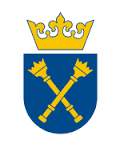 PROJEKTOWANE POSTANOWIENIA UMOWY nr 80.272.192.2024zawarta w Krakowie w dniu ................................ r. pomiędzy:Uniwersytetem Jagiellońskim z siedzibą przy ul. Gołębiej 24, 31-007 Kraków, NIP 675-000-22-36, zwanym dalej „Zamawiającym”, reprezentowanym przez: 1. ………. – …………….., przy kontrasygnacie finansowej Kwestora UJ,a ………………………, wpisanym do ………, zwanym dalej „Wykonawcą”, reprezentowanym przez: ...................................W wyniku przeprowadzenia postępowania w trybie podstawowym bez możliwości negocjacji na podstawie art. 275 pkt. 1 ustawy z dnia  11 września 2019 r. Prawo zamówień publicznych 
(Dz. U. z 2023 r. poz. 1605, z późn. zm.), zawarto umowę następującej treści:Przedmiot zamówienia§ 1Przedmiotem umowy jest wykonanie zamówienia  w zakresie wykonania robót budowlanych dotyczących wymiany podstawowego oświetlenia świetlówkowego na oświetlenie ledowe 
w pomieszczeniach Zespołu Dydaktyczno Bibliotecznego i Wejścia Głównego (zwanym dalej „ZDBiWG”) i Instytutu Geografii i Gospodarki Przestrzennej (IGiGP), zlokalizowanych w budynku przy ul. Gronostajowej 7 w Krakowie – etap II.Zamawiający informuje, iż załączona dokumentacja projektowa dotyczy pełnego zakresu prac, 
a przedmiotowe zamówienie objęte realizacją przedstawiono na załącznikach graficznych - rzutach kondygnacji segmentów ZDBiWG i  IGiGP. Zakres czynności i prac objętych niniejszą umową określony jest szczegółowo 
w dokumentacji postępowania przetargowego, w szczególności w Specyfikacji Warunków Zamówienia, oraz załączniku A do SWZ, będącym jej integralną częścią. Integralną częścią niniejszej umowy są:dokumentacja postępowania przetargowego wraz z ofertą Wykonawcy, lista Podwykonawców z określeniem zakresu i wartości robót przewidzianych do wykonania (załącznik nr 1), o ile są przewidziani na etapie zawarcia umowy.Obowiązki Stron§ 2Wykonawca oświadcza, że posiada odpowiednią wiedzę, doświadczenie i dysponuje stosowną bazą do wykonania przedmiotu umowy oraz zobowiązuje się wykonać przedmiot umowy przy zachowaniu należytej zawodowej staranności zgodnie z prawem budowlanym i pod nadzorem uprawnionych osób.Wykonawca oświadcza, że w złożonej ofercie uwzględnił wszystkie koszty związane 
z realizacją niniejszej umowy, oraz dokonał szczegółowej wizji (szczegółowych oględzin) terenu, na którym będzie realizowana inwestycja, celem rozeznania pełnego zakresu prac związanych 
z realizacją przedmiotu umowy, a przedmiary robót zostały potraktowane przez strony jako materiał pomocniczy do skosztorysowania prac związanych z realizacją przedmiotu zamówienia.Wykonawca przed rozpoczęciem prac przedstawi certyfikaty bezpieczeństwa  opraw świetlnych w tym ENEC oraz ocenę bezpieczeństwa fotobiologicznego zgodnie z norą PN-EN 62471.Wykonawca zobowiązuje się, że osoby wykonujące czynności w zakresie prac instalacyjno-elektrycznych objętych przedmiotem zamówienia będą zatrudnione przez Wykonawcę/ Podwykonawcę jako jego pracownicy w rozumieniu przepisów ustawy z dnia 26 czerwca 1974 r. – Kodeks pracy (t. j. Dz.U. 2023 poz. 1465 ze zm.), na odpowiednim do rodzaju ich pracy stanowisku, w liczbie 6 pełnych etatów, co najmniej przez okres realizacji niniejszej umowy.W trakcie realizacji zamówienia na każde wezwanie Zamawiającego w wyznaczonym 
w tym wezwaniu terminie Wykonawca przedłoży Zamawiającemu wskazane w tym wezwaniu dowody w celu potwierdzenia spełnienia wymogu zatrudnienia na podstawie umowy o pracę przez Wykonawcę lub Podwykonawcę osób wykonujących wskazane w punkcie 3 czynności w trakcie realizacji zamówienia. Dowodami tymi mogą w szczególności być:oświadczenie Wykonawcy lub Podwykonawcy o zatrudnieniu na podstawie umowy o pracę osób wykonujących czynności, których dotyczy wezwanie Zamawiającego. Oświadczenie to powinno zawierać w szczególności: dokładne określenie podmiotu składającego oświadczenie, datę złożenia oświadczenia, wskazanie, że objęte wezwaniem czynności wykonują osoby zatrudnione na podstawie umowy o pracę wraz ze wskazaniem liczby tych osób, imion i nazwisk tych osób, rodzaju umowy o pracę i wymiaru etatu oraz podpis osoby uprawnionej do złożenia oświadczenia w imieniu Wykonawcy lub Podwykonawcy;oświadczenie/oświadczenia zatrudnionych na podstawie umowy o pracę osób wykonujących czynności, których dotyczy wezwanie Zamawiającego. Oświadczenie to powinno zawierać w szczególności: dokładne określenie podmiotu składającego oświadczenie (imię i nazwisko zatrudnionego pracownika), datę złożenia oświadczenia, wskazanie przez tę osobę, że objęte wezwaniem czynności wykonuje na podstawie umowy o pracę, rodzaju umowy, datę zawarcia umowy o pracę, zakres obowiązków tej osoby jako pracownika oraz czytelny podpis osoby składającej oświadczenie;poświadczona za zgodność z oryginałem odpowiednio przez Wykonawcę lub Podwykonawcę kopia umowy/umów o pracę osób wykonujących w trakcie realizacji zamówienia czynności, których dotyczy ww. oświadczenie Wykonawcy lub Podwykonawcy (wraz z dokumentem regulującym zakres obowiązków, jeżeli został sporządzony). Kopia umowy/umów powinna zostać zanonimizowana w sposób zapewniający ochronę danych osobowych pracowników. Pod pojęciem zanonimizowanych dokumentów Strony rozumieją dokumenty niezawierające danych osobowych ww. pracowników w rozumieniu art. 4 pkt 1 Rozporządzenia Parlamentu Europejskiego i Rady (UE) 2016/679 z dnia 27 kwietnia 2016 r. w sprawie ochrony osób fizycznych w związku z przetwarzaniem danych osobowych i w sprawie swobodnego przepływu takich danych oraz uchylenia dyrektywy 95/46/WE (t. j. Dz. Urz. UE L 2016 Nr 119 str. 1 ze zm.), za wyjątkiem danych obejmujących imię i nazwisko pracownika, datę zawarcia umowy, rodzaj umowy o pracę zgodnie z art. 25 § 1 Kodeksu pracy oraz wymiaru czasu pracy tej osoby, to jest wszelkich informacji dotyczących zidentyfikowanej lub możliwej do zidentyfikowania osoby fizycznej;inne dokumenty, zawierające informacje niezbędne do weryfikacji zatrudnienia na podstawie umowy o pracę, w tym w szczególności:- imię i nazwisko zatrudnionego pracownika, datę zawarcia umowy o pracę, rodzaj umowy 
o pracę i zakres obowiązków pracownika, - poświadczone za zgodność z oryginałem odpowiednio przez Wykonawcę lub Podwykonawcę kopie dokumentów potwierdzających opłacanie składek na ubezpieczenia społeczne i zdrowotne z tytułu zatrudnienia na podstawie umów 
o pracę (wraz z informacją o liczbie odprowadzonych składek) tj.: zaświadczenie właściwego oddziału ZUS, potwierdzające opłacanie przez Wykonawcę, Podwykonawcę składek na ubezpieczenia społeczne i zdrowotne z tytułu zatrudnienia na podstawie umów o pracę za ostatni okres rozliczeniowy lub kopie dowodu potwierdzającego zgłoszenie pracownika do ubezpieczeń, zanonimizowane w sposób zapewniający ochronę danych osobowych pracowników, zgodnie z przepisami powołanymi w ust.  lit c). Nieprzedłożenie przez Wykonawcę kopii dokumentów zawartych przez Wykonawcę 
z ww. pracownikami w terminie i zakresie wskazanym przez Zamawiającego zgodnie 
z ust. 4, będzie traktowane jako niewypełnienie obowiązku zatrudnienia pracowników na podstawie umowy o pracę, co będzie skutkować naliczeniem kar umownych zgodnie 
z § 16 ust. 2 lit. h) umowy.W przypadku uzasadnionych wątpliwości co do przestrzegania prawa pracy przez Wykonawcę lub Podwykonawcę, Zamawiający może zwrócić się o przeprowadzenie stosownej kontroli przez Państwową Inspekcję Pracy.W trakcie realizacji zamówienia Zamawiający uprawniony jest do wykonywania czynności kontrolnych wobec Wykonawcy odnośnie spełniania przez Wykonawcę lub Podwykonawcę wymogu zatrudnienia na podstawie umowy o pracę osób wykonujących wskazane w ust. 3 czynności. Zamawiający uprawniony jest w szczególności do: żądania oświadczeń i dokumentów w zakresie potwierdzenia spełniania ww. wymogów
 i dokonywania ich oceny,żądania wyjaśnień w przypadku wątpliwości w zakresie potwierdzenia spełniania ww. wymogów,przeprowadzania kontroli na miejscu wykonywania świadczenia.Przedstawiciele stron i uczestnicy procesu inwestycyjnego§ 3Każda ze Stron zobowiązuje się do dołożenia należytej zawodowej staranności przy realizacji niniejszej umowy, w tym także do pełnej współpracy z drugą Stroną w celu zapewnienia należytego i terminowego jej wykonania.Strony ustalają, że przedstawicielami Zamawiającego w toku realizacji umowy będą: .........................................................; ......................................................... .Osoby wymienione w lit. a) do b) nie są upoważnione do podejmowania decyzji powodujących zmianę postanowień umowy, w szczególności wzrostu uzgodnionego wynagrodzenia i zwiększenia lub zmiany zakresu czynności i prac objętych umową.Strony ustalają, że przedstawicielami Wykonawcy w toku realizacji umowy będą:Kierownik robót posiadający uprawnienia budowlane w specjalności instalacyjnej w zakresie sieci, instalacji i urządzeń elektrycznych i elektroenergetycznych bez ograniczeń, tj. p. …………………………………………; - wskazany w ofercie Wykonawcy, przy czym Wykonawca oświadcza, iż wskazany kierownik robót będzie obecny osobiście w trakcie realizacji prac przez minimum 
6 godzin dziennie w dni robocze.Zamawiający może w trakcie realizacji przedmiotu umowy zgłosić uzasadniony sprzeciw wobec osoby lub osób wymienionych w ust. 3. W takim przypadku Wykonawca jest zobowiązany do jej lub ich zmiany w terminie 7 dni od zgłoszenia przez Zamawiającego.Strony zgodnie ustalają, że zmiana osób wskazanych w ust. 3 oraz przeznaczonych zgodnie 
z ofertą do realizacji umowy w treści oferty Wykonawcy wymaga uprzedniej pisemnej zgody Zamawiającego i dopuszczalna jest wyłącznie w wyjątkowych sytuacjach, w szczególności 
z powodu choroby lub innych zdarzeń losowych powodujących niemożność wykonywania powierzonego jej zakresu obowiązków, a wskazane w zastępstwie osoba lub osoby muszą posiadać kwalifikacje i doświadczenie spełniające, co najmniej wymagania zawarte w Rozdziale VI pkt 4 SWZ. W przypadku zmiany przedstawiciela przez jedną ze stron zobowiązana jest ona powiadomić o tym na piśmie drugą stronę w terminie 3 dni.Zmiana osób wymieniowych w ust. 2 i 3 nie stanowi zmiany umowy.Wynagrodzenie§ 4Wysokość wynagrodzenia przysługującego Wykonawcy za wykonanie przedmiotu umowy ustalona została na podstawie złożonej oferty i ma charakter ryczałtowy oraz uwzględnia 
w szczególności wszystkie koszty wykonania wszelkich robót i dostaw, niezbędnych do wykonania przedmiotu umowy, koszty robót przygotowawczych, wykończeniowych, porządkowych, koszty zabezpieczeń, wymagane opłaty i koszty niezbędne do zrealizowania całości przedmiotu umowy, bez względu na okoliczności i źródła ich powstania, przeglądów okresowych i gwarancyjnych oraz usunięcia wad i usterek w okresie rękojmi i gwarancji. Wynagrodzenie za cały przedmiot umowy wynosi kwotę netto …………… złotych, (słownie: ……………………. złotych …/100), która po doliczeniu obowiązującej stawki podatku od towarów i usług VAT daje kwotę brutto: ……………………. złotych, (słownie: ………………………….. złotych …/100).Wynagrodzenie Wykonawcy może zostać obniżone proporcjonalnie do obniżenia jakości spowodowanej wadami przedmiotu umowy w przypadku gdy wady są nieusuwalne, albo 
z okoliczności wynika, że Wykonawca nie zdoła wad usunąć w odpowiednim czasie, bądź ich nie usunął w wyznaczonym przez Zamawiającego terminie. Stwierdzone wady jednych parametrów przedmiotu umowy nie mogą podlegać kompensacji polepszeniem jakości innych parametrów przedmiotu umowy.Wynagrodzenie nie będzie podlegać waloryzacji i zmianom, za wyjątkiem przypadków opisanych w umowie, w szczególności ustawowej zmiany stawki podatku od towarów i usług . W przypadku ustawowego obniżenia lub podwyższenia stawki podatku od towarów i usług  w okresie realizacji umowy, Strony dokonają stosownej zmiany pozostałej do zapłaty należności wynikającej z umowy, po przeprowadzeniu ustaleń i zawarciu aneksu, dla tej części wynagrodzenia umownego, której zmiana dotyczy. Zmiana wynagrodzenia Wykonawcy nastąpi od daty wprowadzenia zmiany w umowie (wchodzi w życie z dniem zawarcia aneksu) i dotyczy wyłącznie niezrealizowanej części umowy. Roboty zamienne§ 5 Zamawiający w uzgodnieniu z Wykonawcą może w każdej chwili zarządzić wprowadzenie robót zamiennych o tożsamym zakresie przedmiotowym do wykonywanego zakresu umowy, 
w przypadku zaistnienia okoliczności wynikających z technologii lub funkcjonalności przedmiotu umowy w celu realizacji przedmiotu umowy zgodnie z zasadami sztuki budowlanej. Łączna wartość robót zamiennych co do zasady nie powinna być wyższa niż wartość robót podstawowych podlegających zamianie, a jedynie w szczególnie uzasadnionych przypadkach ich łączna wartość nie może przekroczyć sumy wartości robót podstawowych podlegających zamianie i wartości równej 10% wartości wynagrodzenia, o którym mowa w § 4 ust. 2. W takim przypadku Strony podpiszą stosowny aneks do umowy, przy przyjęciu zasady, że zakres i wartość każdej takiej modyfikacji zostanie poddana osobnej wycenie w oparciu o kosztorysy uproszczone z zestawieniem materiałów stanowiące załączniki do umowy i kalkulację szczegółową wprowadzonych robót zamiennych sporządzoną w oparciu o nośniki cenotwórcze wynikające z załączonych do umowy kosztorysów uproszczonych z zestawieniem materiałów, przy czym w zakresie materiałów, które nie występowały ww. kosztorysach uproszczonych z zestawieniem materiałów, w oparciu o średnie ceny Sekocenbudu z ostatniego kwartału poprzedzającego rozliczenie. W przypadku braku odniesienia rozliczenia zostaną dokonane według średnich cen Sekocenbudu z ostatniego kwartału poprzedzającego rozliczenie, przy czym w przypadku elementów wyposażenia pomocniczo dopuszcza się również ewentualność wyceny w oparciu o ceny rynkowe udokumentowane ofertami dostawców, producentów etc.Zamawiającemu przysługuje uprawnienie do odstąpienia od umowy w zakresie niektórych świadczeń umownych w przypadku braku finansowania lub zmniejszenia jego wysokości. Skorzystanie przez Zamawiającego z uprawnienia do odstąpienia w tym zakresie nie skutkuje odpowiedzialnością wobec Wykonawcy. Termin realizacji umowy § 6Przedmiot umowy musi zostać wykonany w terminie 24 tygodni liczonych od dnia zawarcia umowy. W przypadku zawarcia niniejszej umowy w formie elektronicznej za pomocą kwalifikowanego podpisu elektronicznego, Strony zgodnie oświadczają, że datą zawarcia jest dzień złożenia ostatniego (późniejszego) oświadczenia woli o jej zawarciu przez umocowanych przedstawicieli każdej ze Stron.Strony dopuszczają możliwość zmiany terminu zakończenia realizacji przedmiotu umowy określonego w ust. 1 wyłącznie w przypadku: działania siły wyższej w rozumieniu § 17 umowy,obniżenia lub braku finansowania przedmiotowego zadania, udokumentowanego opóźnienia wprowadzenia Wykonawcy na budowę przez Zamawiającego lub wstrzymania realizacji robót przez Zamawiającego z przyczyn, za które Wykonawca nie odpowiada,zwłoki Zamawiającego w przekazaniu dokumentów niezbędnych do realizacji umowy,konieczności wykonania ostatecznych albo natychmiast wykonalnych decyzji administracyjnych, postanowień lub innych aktów organów i uprawnionych instytucji, wydanych z przyczyn, za które Wykonawca nie odpowiada,opóźnień w uzyskaniu przez Wykonawcę od stosownych instytucji i organów niezbędnych uzgodnień, pozwoleń, ostatecznych albo natychmiast wykonalnych decyzji administracyjnych i innych aktów, w terminach instrukcyjnych bądź obligatoryjnych wynikających 
z obowiązujących przepisów prawa, z przyczyn, za które Wykonawca nie odpowiada.wystąpienia konieczności wykonania robót dodatkowych, nieobjętych zamówieniem podstawowym, których Zamawiający nie był w stanie przewidzieć lub wprowadzenia robót zamiennych, o których mowa w § 5 ust. 1 umowyEwentualne przedłużenie terminu zakończenia realizacji przedmiotu umowy winno zostać poprzedzone przygotowaniem protokołu konieczności i udokumentowaniem zaistnienia okoliczności wpływających na zmianę terminu, a następnie podpisaniem przez Strony aneksu do umowy.Termin zakończenia realizacji przedmiotu umowy może ulec przedłużeniu z powodu obniżenia lub braku finansowania przedmiotowego zadania inwestycyjnego. W razie zaistnienia takich okoliczności, Zamawiający poniesie koszty zabezpieczenia placu budowy oraz ewentualnie inne uzasadnione koszty, które Strony zgodnie uznają za niezbędne i które zostaną udokumentowane przez Wykonawcę. Ewentualna konieczność poniesienia wydatków musi być zgłoszona Zamawiającemu przez Wykonawcę na piśmie, co najmniej 14 dni przed ich wymagalnością.Przekazanie terenu budowy§ 7Zamawiający na podstawie pisemnego zgłoszenia przez Wykonawcę gotowości do rozpoczęcia prac przekaże protokolarnie plac budowy .Wykonawca we własnym zakresie i na własny koszt: zapewni sprzęt i materiały niezbędne do realizacji przedmiotu umowy,zapewni właściwą organizację robót zgodnie z przepisami bhp i p.poż., urządzenie placu budowy, obsługę oraz ponosi odpowiedzialność za naruszenie przepisów bhp 
i p.poż.,wdroży dodatkowe zabezpieczenia i procedury ochronne, ze szczególnych uwzględnieniem zasad reżimu sanitarnego, celem zapobieżenia rozprzestrzenianie się infekcji wirusem SARS-CoV-2 wśród pracowników Wykonawcy, jego Podwykonawców, jak również innych podmiotów, które biorą udział w realizacji przedmiotowych robót.Wykonawca zobowiązuje się do wykonywania stałego sprzątania w rejonie prowadzonych prac oraz wykonania niezbędnych zabezpieczeń w sposób gwarantujący bezpieczeństwo użytkowników budynku, co zostało skalkulowane w ryczałtowej cenie oferty.Wykonawca będzie realizował prace w godzinach pracy budynku ( ZDBiWG i IGiGP) od poniedziałku do piątku.  Wykonawca powinien przewidzieć możliwość realizacji części robót 
w porze nocnej oraz w razie konieczności wystąpienia takich prac uzgodni wszelkie zagadnienia 
z nimi związane z administratorem budynku. Wykonawca ponosi całkowitą odpowiedzialność materialną i prawną za szkody spowodowane działalnością (działaniem bądź zaniechaniem) Wykonawcy i jego Podwykonawców w związku 
z wykonywaniem przedmiotu niniejszej umowy, powstałe u Zamawiającego i osób trzecich. Nie dotyczy to zakłóceń będących normalnym następstwem prowadzenia czynności i robót przewidzianych umową, których zgodnie z rzetelną praktyką projektową i budowlaną Wykonawca nie mógł uniknąć. Wykonawca jest zobowiązany do zabezpieczenia mienia Zamawiającego przed uszkodzeniem lub zniszczeniem, w tym niezwiązanego z wykonywaniem przedmiotu umowy. W razie uszkodzenia lub zniszczenia tego mienia przez Wykonawcę lub osoby, którymi Wykonawca posługuje się przy wykonywaniu umowy, Wykonawca jest obowiązany do naprawienia szkody przed dokonaniem odbioru przedmiotu umowy. Wykonawca przedłoży Zamawiającemu listy pracowników upoważnionych do wykonywania prac oraz zapewni odzież roboczą, jak i identyfikatory pozwalające na jednoznaczną identyfikację pracowników.Wykonawca od dnia przejęcia terenu budowy i udostępnienia mu miejsca pod zaplecze biurowo- socjalne będzie ponosił wszelkie koszty związane z eksploatacją zaplecza.. Zamawiający obciąży kosztami mediów i wystawi Wykonawcy fakturę po zakończeniu robót.Realizacja umowyPodwykonawcy§ 8Wykonawca zobowiązuje się wykonać siłami własnymi przedmiot umowy za wyjątkiem czynności i prac powierzonego Podwykonawcom.Zakres i wartość czynności, jak i prac przewidzianych do wykonania przez Podwykonawców wraz z podaniem ich nazw (firm), wysokością należnego na ich rzecz wynagrodzenia oraz zaakceptowaną przez Zamawiającego kopią umowy o podwykonawstwo z nimi zawartą stanowi lub będzie stanowił w przyszłości załącznik nr 1 do umowy i będzie podlegał aktualizacji sukcesywnie po zgłaszaniu Zamawiającemu przez Wykonawcę kolejnych Podwykonawców 
w trakcie realizacji umowy.Wykonawca, Podwykonawca albo dalszy Podwykonawca zobowiązany jest przedkładać Zamawiającemu projekt umowy o podwykonawstwo na roboty budowlane, dostawy lub usługi wykonywane w ramach robót budowlanych, a także projekt jej zmiany, oraz poświadczonej za zgodność z oryginałem kopii zawartej umowy o podwykonawstwo w ciągu 7 dni od sporządzenia projektu umowy albo zawarcia umowy o podwykonawstwo albo zmiany tej umowy. W razie niespełnienia przez projekt umowy albo umowy o podwykonawstwo wymagań zawartych 
w Specyfikacji Zamawiający może zgłosić Podwykonawcy odpowiednio zastrzeżenia albo sprzeciw w terminie 14 dni od daty przedłożenia mu projektu umowy o podwykonawstwo albo poświadczonej kopii przedmiotowej umowy. Brak zgłoszenia przez Zamawiającego zastrzeżeń albo sprzeciwu  w powyższym terminie uważa się za wyrażenie przez niego zgody na zawarciu umowy o podwykonawstwo lub jej zmianę. Zamawiający zastrzega, iż zawarcie lub zmiana umowy o podwykonawstwo pomiędzy Podwykonawcą, a dalszym Podwykonawcą wymaga przedłożenia mu pisemnej zgody Wykonawcy na zawarcie rzeczonej umowy. Przez zmianę umowy Zamawiający rozumie powierzenie części robót Podwykonawcy innemu niż wskazany 
w załączniku nr 1 do umowy, modyfikację zakresu robót, czy ich wartości, zleconych danemu Podwykonawcy.W celu uzyskania zgody Zamawiającego na zmianę umowy z Podwykonawcą (dalszym Podwykonawcą) lub zmiany Podwykonawcy (dalszego Podwykonawcy), w zakresie opisanym 
w niniejszej umowie, Wykonawca, Podwykonawca zobowiązany będzie skierować do Zamawiającego umotywowany i uzasadniony wniosek o zmianę umowy z Podwykonawcą (dalszym Podwykonawcą) lub zmiany Podwykonawcy (dalszego Podwykonawcy). Wniosek ten ww. podmioty przedkładają Zamawiającemu wraz z projektem umowy o podwykonawstwo na roboty budowlane, dostawy lub usługi wykonywane w ramach robót budowlanych, a także projektem jej zmiany, oraz poświadczonej za zgodność z oryginałem kopii zawartej umowy 
o podwykonawstwo w terminie określonym w ust. 3 zdanie 1. niniejszego paragrafu umowy.W przypadku, gdy Wykonawca zawrze umowę z Podwykonawcą odpowiada wobec Zamawiającego za działania lub zaniechania Podwykonawcy, jak za własne działania 
i zaniechania.Wykonawca zapewni w umowach o podwykonawstwo z Podwykonawcą (dalszym Podwykonawcą) rozszerzenia odpowiedzialności Podwykonawcy (dalszego Podwykonawcy) 
za wady fizyczne na okres nie krótszy od okresu, w którym Wykonawca ponosi odpowiedzialność za te wady wobec Zamawiającego.Podwykonawca (dalszy Podwykonawca) nie może przystąpić do realizacji robót przed uzyskaniem przez Wykonawcę zgody Zamawiającego na zawarcie z Podwykonawcą (dalszym Podwykonawcą) umowy.W przypadku przystąpienia Podwykonawcy (dalszego Podwykonawcy) do robót na inwestycji przed akceptacją umowy o podwykonawstwo lub jej zmiany przez Zamawiającego, o której mowa w ust. 2 lub pomimo nieuzyskania przez Wykonawcę zgody na zawarcie umowy 
o podwykonawstwo z Podwykonawcą (dalszym Podwykonawcą):Wykonawca zobowiązany będzie zapłacić Zamawiającemu karę umowną 
w wysokości 5% wynagrodzenia umownego brutto, o którym mowa w § 4 ust. 2 umowy,Zamawiający uprawniony będzie do wstrzymania robót budowlanych realizowanych 
na inwestycji, w tym przez Podwykonawcę (dalszego Podwykonawcę) do czasu przedstawienia przez Wykonawcę albo Podwykonawcę Zamawiającemu projektu umowy 
o podwykonawstwo lub kopii umowy o podwykonawstwo z Podwykonawcą (dalszym Podwykonawcą) wraz z częścią dokumentacji dotyczącą wykonania robót określonych w umowie o podwykonawstwo lub projekcie umowy o podwykonawstwo z Podwykonawcą (dalszym Podwykonawcą) i uzyskania przez Wykonawcę (Podwykonawcę) zgody na zawarcie rzeczonej umowy o podwykonawstwo, w trybie określonym w § 8 ust. 3 i 4 umowy. Niewykonanie robót budowlanych w terminie określonym w § 6 ust. 1 umowy, spowodowane tym wstrzymaniem kwalifikowane będzie jako zwłoka Wykonawcy, Zamawiający uprawniony będzie do wstrzymania wypłaty wynagrodzenia należnego Wykonawcy do czasu przedstawienia przez Wykonawcę Zamawiającemu projektu umowy 
o podwykonawstwo lub kopii umowy o podwykonawstwo z Podwykonawcą wraz z częścią dokumentacji dotyczącą wykonania robót określonych w umowie o podwykonawstwo lub projekcie umowy o podwykonawstwo z Podwykonawcą (dalszym Podwykonawcą) 
i uzyskania przez Wykonawcę zgody na zawarcia umowy o podwykonawstwo 
z Podwykonawcą (dalszym Podwykonawcą).W przypadku przystąpienia Podwykonawcy do robót na inwestycji pomimo nieuzyskania przez Wykonawcę (Podwykonawcę) zgody na zawarcie umowy o podwykonawstwo z Podwykonawcą (dalszym Podwykonawcą) Zamawiający uprawniony będzie ponadto do odstąpienia od niniejszej umowy z Wykonawcą, w całości lub części, w terminie 3 (trzech) miesięcy od dnia uzyskania informacji o wykonywaniu na inwestycji robót przez Podwykonawcę (dalszego Podwykonawcę). W takim przypadku Wykonawca zobowiązany będzie do zapłaty Zamawiającemu kary umownej, w wysokości 10% wynagrodzenia umownego brutto, o którym mowa w § 4 ust. 2 umowyPodwykonawcą (dalszym Podwykonawcą) w rozumieniu niniejszej umowy jest każdy podmiot (osoba fizyczna, osoba prawna, jednostka organizacyjna nie posiadająca osobowości prawnej) wykonujący na podstawie umowy z Wykonawcą (Podwykonawcą), zwanej umową 
o podwykonawstwo, jakiekolwiek roboty budowlane lub innego rodzaju prace (także na podstawie umowy o dzieło, umowy sprzedaży z montażem, dostawy z montażem lub umowy zlecenia) 
na terenie budowy, z wyłączeniem kierownika robót.Wykonawca jest zobowiązany wykazać i udokumentować Zamawiającemu, że Podwykonawca (dalszy Podwykonawca) lub osoby, którymi on się posługuje przy realizacji umowy 
o podwykonawstwo posiadają uprawnienia lub inne zasoby pozwalające im spełnić warunki udziału w niniejszym postępowaniu postawione przez Zamawiającego w Rozdziale VI pkt 4) SWZ. Zmiana lub rezygnacja przez Podwykonawcę z którejkolwiek z wyżej wymienionych osób wymaga uprzedniej zgody Wykonawcy oraz Zamawiającego, która zostanie udzielona po udowodnieniu przez Podwykonawcę, iż zaproponowane osoby lub on sam spełniają ww. warunki.Jeśli Wykonawca w toku postępowania o udzielenia zamówienia publicznego w wyniku, którego zawarto niniejszą umowę, powoływał się na zasoby innych podmiotów będących jego Podwykonawcami, w zakresie wskazanym w art. 22a ust. 1 ustawy PZP, w celu wykazania spełniania warunków udziału w postępowaniu, Wykonawca jest obowiązany wykazać, że proponowany inny Podwykonawca lub on samodzielnie spełnia je w stopniu nie mniejszym niż dotychczasowy podmiot (Podwykonawca). Materiały§ 9Wykonawca zobowiązany jest do używania materiałów wyłącznie o jakości odpowiadającej opisowi zawartemu w SWZ i jej załącznikach, a szczególnie w projekcie i Specyfikacji Technicznej Wykonania i Odbioru Robót (STWiOR) oraz normom zawartym w dokumentacji technicznej, projektowej oraz specyfikacjach technicznych, mających wymagane przez powszechnie obowiązujące przepisy prawa RP oraz Unii Europejskiej, atesty, świadectwa i certyfikaty dopuszczające je do stosowania.Wykonawca, przed przystąpieniem do montażu opraw oświetleniowych, uzyska od Zamawiającego pisemną zgodę na model, typ i kolor zaproponowanych opraw oświetleniowych. Oprawy oświetleniowe nie mogą odbiegać kształtem i kolorem od opraw oświetleniowych, zamontowanych podczas I etapu zrealizowanego zakresu inwestycji.Wykonawca ma obowiązek przedstawić i przekazać Zamawiającemu świadectwa i inne dokumenty stwierdzające jakość użytych materiałów i wyrobów najpóźniej na 7 dni przed ich wbudowaniem.W wypadku wątpliwości, co do jakości użytych materiałów bądź jakości wykonania robót Wykonawca na żądanie Zamawiającego zleci przeprowadzenie odpowiednich badań niezależnym od Stron umowy biegłym. Powyższe odnosi się także do urządzeń.Jeżeli w rezultacie przeprowadzenia badań, o których mowa w ust. 4, okaże się, że zastosowane materiały bądź wykonane roboty lub urządzenia są niezgodne z umową, sztuką budowlaną lub przepisami prawa, koszty badań dodatkowych obciążają Wykonawcę, gdy zaś wyniki badań wykażą, że materiały, urządzenia bądź wykonanie robót są zgodne z umową, koszty badań obciążają Zamawiającego.Wykonawca przed wbudowaniem określonego materiału lub urządzenia zobowiązany jest uzyskać pisemną akceptację Zamawiającego, co do ich zgodności z dokumentacją wykonawczą oraz przyjętym standardem użytkowym, przy czym bezskuteczny upływ 14-dniowego terminu, jaki Strony ustalają na akceptację lub odmowę akceptacji przez Zamawiającego, jest równoznaczny 
z wyrażeniem akceptacji przez Zamawiającego.Wykonawca przedstawi w celu dokonania wyboru i akceptacji przez Zamawiającego nie mniej niż trzy przykładowe elementy materiałów podstawowych i wyposażenia przynajmniej na 14 dni przed planowanym wbudowaniem lub dostawą.Odbiór robót budowlanych§ 10Roboty zanikające i ulegające zakryciu winny być zgłoszone Zamawiającemu, poprzez wpis do dziennika budowy, do odbioru w terminie 3 dni roboczych przed ich zakończeniem. Odbiór zostanie dokonany przez przedstawicieli Zamawiającego i Wykonawcy w terminie nie dłuższym niż 3 dni robocze od daty ich zgłoszenia poprzez wpis do dziennika budowy. Jeżeli Wykonawca nie poinformuje o ww. robotach Zamawiającego, zobowiązany jest na żądanie Zamawiającego odkryć roboty lub wykonać odpowiednie odkrywki lub otwory niezbędne do zbadania robót, 
a następnie przywrócić roboty do stanu poprzedniego na swój koszt i ryzyko. Odbiorom częściowym podlegają roboty oraz dostawy wyszczególnione w kosztorysie ofertowym, zakończone w 100%. Odbiory winny być dokonane przez przedstawicieli Zamawiającego 
i Wykonawcy w terminie nie dłuższym niż 7 dni roboczych od daty zgłoszenia poprzez wpis do dziennika budowy.Przedmiotem odbioru końcowego jest wykonanie całego przedmiotu umowy, tj. wykonanie wszystkich czynności i prac określonych w § 1 ust. 1 i 2 umowy. Zgłoszenie gotowości do odbioru musi zakończyć się w terminie wykonania umowy określonym w § 6 ust. 1 umowy. Odbiór winien być dokonany przez Zamawiającego w terminie do 14 dni roboczych liczonych od daty pisemnego zgłoszenia. Dla dokonania odbioru końcowego Wykonawca przedłoży Inspektorowi nadzoru niezbędne dokumenty wskazane w ust. 5 niniejszego paragrafu umowy.W razie braku zgody Zamawiającego na odbiór końcowy, tj. odbiór przedmiotu umowy, 
z powodu wykrycia wad istotnych, Wykonawca usunie powstałe wady istotne i zgłosi ponownie przedmiot umowy do odbioru, bez prawa do dodatkowego wynagrodzenia, przy czym czas niezbędny na usunięcie stwierdzonych wad istotnych nie powoduje zmiany terminów zakończenia realizacji przedmiotu umowy. Za wady istotne rozumie się wady uniemożliwiające lub znacznie utrudniające korzystanie z przedmiotu umowy zgodnie z jego przeznaczeniem, funkcją 
i zakładanymi parametrami techniczno-funkcjonalnymi i użytkowymi. Przy odbiorze końcowym Wykonawca zobowiązany jest dołączyć dokumenty, 
w szczególności: dokumentację powykonawczą ( 1egzemplarz wersji papierowej 1x wersja elektroniczna pdf oraz rysunki i schematy  dwg), protokoły odbiorów robót, świadectwa jakości, deklaracje zgodności, certyfikaty, świadectwa wykonanych prób i atesty, dotyczące odbieranego elementu robót dokumenty gwarancyjne, instrukcje obsługi, eksploatacji, konserwacji,protokoły pomiarów elektrycznych tj.: pomiary natężenia oświetlenia w tym siatki punktów pomiarowych, pomiar rezystancji izolacji instalacji, skuteczności ochrony przeciwporażeniowej zgodne z zastosowaną klasą ochronności dla poszczególnych opraw,oświadczenie kierownika robótdokumenty gwarancyjne.Jeżeli w trakcie dokonywania odbioru przedmiotu umowy stwierdzono wady nieistotne, Zamawiający wyznaczy Wykonawcy stosowny termin do ich usunięcia. W sytuacji określonej 
w § 4 ust. 3 Zamawiający może żądać obniżenia wynagrodzenia należnego Wykonawcy. W przypadku, gdy przedmiot umowy ma istotne wady w rozumieniu § 10 ust. 4 niniejszej umowy, Zamawiający może odstąpić od umowy po uprzednim, bezskutecznym upływie wyznaczonego na piśmie terminu do usunięcia wad. Oświadczenie o odstąpieniu od umowy może być złożone 
w terminie 30 dni od daty bezskutecznego upływu wyznaczonego terminu.Zasady rozliczeń§ 11Wynagrodzenie za realizację przedmiotu umowy do 80% kwoty określonej w  § 4 ust. 2 może być płatne częściami, nie częściej niż raz w miesiącu, przelewem na konto Wykonawcy w terminie do 30 dni od daty doręczenia faktury częściowej, wystawionej po wystąpieniu przesłanek do jej wystawienia, wraz z protokołem odbioru części prac wykonanych w całości (100%), jednak nie wcześniej niż po przedstawieniu przez Wykonawcę Zamawiającemu dokumentów, o których mowa w § 11 ust. 6 zdanie 1, o ile przewidziano udział podwykonawców przy realizacji umowy. Końcowa płatność w wysokości 20% wartości umowy nastąpi po zakończeniu wszystkich prac, podpisaniu protokołu końcowego odbioru robót i dostarczeniu Zamawiającemu faktury końcowej.W przypadku wystawiania przez Wykonawcę ustrukturyzowanych faktur elektronicznych 
w rozumieniu art. 6 ust. 1 ustawy z dnia 9 listopada 2018 r. o elektronicznym fakturowaniu 
w zamówieniach publicznych, koncesjach na roboty budowlane lub usługi oraz partnerstwie publiczno-prywatnym (Dz. U. 2020 poz. 1666 ze zm.) za pośrednictwem Platformy Elektronicznego Fakturowania dostępnej pod adresem: https://efaktura.gov.pl/, w polu „referencja”, Wykonawca wpisze następujący adres e-mail: ………………………………… Podstawą do ustalenia kwot faktur częściowych będą kosztorysy ofertowe. Protokoły odbioru części prac dla ich zafakturowania sporządza Wykonawca a podpisują kierownik robót 
i inspektorzy nadzoru ze strony Zamawiającego.Podstawą do wystawienia faktury końcowej za przedmiot umowy będzie protokół odbioru końcowego. Wykonawca zobowiązany jest dołączyć do faktury końcowej rozliczenie końcowe 
z Podwykonawcami (dalszymi Podwykonawcami) z określeniem ich nazw, adresów, numerów kont bankowych oraz kwot należnych do zapłaty z tytułu wykonanych i odebranych prac. Rozliczenie końcowe przedmiotu umowy musi zawierać pisemne oświadczenia Podwykonawców (dalszych Podwykonawców), podpisane przez osoby uprawnione do ich reprezentacji, stwierdzające, że rozliczenie obejmuje pełny zakres zrealizowanych przez nich czynności i prac. W przypadku niedołączenia do faktury protokołu odbioru końcowego bez zastrzeżeń lub wystąpienia błędów w fakturze, Zamawiający uprawniony jest do wstrzymania zapłaty faktury, 
a termin zapłaty ulega przedłużeniu do czasu dostarczenia wymaganych dokumentów lub sprostowania błędów w fakturze, bez prawa do naliczania odsetek za ten okres.Najpóźniej na 10 dni roboczych przed upływem 30 dniowego terminu zapłaty faktury, Wykonawca dostarczy Zamawiającemu niebudzący wątpliwości dowód (w szczególności oświadczenie Podwykonawcy(ów) lub bankowe potwierdzenie realizacji płatności na rzecz Podwykonawcy(ów)), że dokonał zapłaty wynagrodzenia Podwykonawców, odpowiadającego czynnościom i pracom objętym treścią Załącznika nr 1 do niniejszej umowy. W przypadku dostarczenia dowodów potwierdzenie realizacji płatności na rzecz Podwykonawców, o których mowa wyżej w terminie późniejszym niż 10 dni roboczych, lecz nie później niż na 1 dzień przed terminem płatności faktury, Zamawiający wystawi Wykonawcy do faktury notę zmieniającą termin zapłaty faktury o ilość dni odpowiadającą opóźnieniu w stosunku do wymaganego terminu dostarczenia dowodów. Jeżeli Wykonawca nie dokonał zapłaty wynagrodzenia na rzecz Podwykonawców, wówczas przedstawi listę niezapłaconych wierzytelności Podwykonawców 
z tytułu wynagrodzenia objętego bezpośrednio wcześniejszą fakturą oraz szczegółowym określeniem przyczyn opóźnienia w zapłacie. Lista niezapłaconych wierzytelności powinna obejmować termin wymagalności każdej wierzytelności, dokładne wskazanie podstawy do dokonania zapłaty każdej wierzytelności zawierające, co najmniej: nazwę (firmę) Podwykonawcy i datę umowy o podwykonawstwo z Podwykonawcą, rodzaj wykonywanych czynności i prac, numer i datę faktury, protokół odbioru. W przypadku niedostarczenia dokumentów przez Wykonawcę w określonych umową terminach, Zamawiający jest uprawniony do wstrzymania zapłaty na rzecz Wykonawcy, a termin zapłaty ulega przedłużeniu do chwili dostarczenia przez Wykonawcę kompletnej listy niezapłaconych wierzytelności na rzecz Podwykonawców wraz ze szczegółowym wyjaśnieniem przyczyn opóźnienia. W przypadku opisanym w zdaniu poprzednim Zamawiający dokona weryfikacji przedłożonych przez Wykonawcę dokumentów i wyjaśnień 
w terminie 14 dni od chwili ich przedłożenia. Zapłata wstrzymanej faktury na rzecz Wykonawcy nastąpi w terminie 14 dni od dostarczenia lub uzupełnieniu dowodów zapłaty Podwykonawcom wymienionym w liście. Wykonawcy nie przysługuje prawo do żądania zapłaty odsetek za okres wstrzymania wypłaty wynagrodzenia w przypadkach określonych w § 11 ust. 5.Zamawiający na każdym etapie realizacji niniejszej Umowy będzie upoważniony do dokonania zapłaty należności Wykonawcy z tytułu wykonania umowy bezpośrednio na rzecz Podwykonawcy zaakceptowanego przez Zamawiającego, co będzie miało skutek prawidłowego spełnienia takiego świadczenia Zamawiającego na rzecz Wykonawcy w tej części wynagrodzenia. Zamawiający może z tego upoważnienia skorzystać w szczególności, jeżeli Wykonawca nie wykaże zgodnie z ust. 4 powyżej, że dokonał zapłaty wymagalnego wynagrodzenia bez odsetek na rzecz Podwykonawcy, lub w celu dokonania rozliczenia, o którym mowa w ust. 3 powyżej. Zamawiający niezwłocznie, jednak, nie później niż na co najmniej 7 dni roboczych przed planowaną realizacją bezpośredniego przelewu na konto Podwykonawcy powiadamia Wykonawcę o powyższym zamiarze.Wykonawca w terminie 7 dni od poinformowania go o zamiarze bezpośredniej zapłaty przez Zamawiającego Podwykonawcy może wnieść pisemne uwagi dotyczące zasadności bezpośredniej zapłaty wynagrodzenia Podwykonawcy. W razie wniesienia przez Wykonawcę pisemnych uwag, Zamawiający w terminie 7 dni od doręczenia mu pisma Wykonawcy zawierającego uwagi jest uprawniony do:zaniechania przez niego bezpośredniej zapłaty wynagrodzenia Podwykonawcy w razie wykazanie przez Wykonawcę niezasadności roszczenia Podwykonawcy,dokonania bezpośredniej zapłaty wynagrodzenia Podwykonawcy, jeżeli wykazał on zasadność takiej zapłaty udokumentowaną przedłożonymi Wykonawcy fakturami lub rachunkami,złożenia do depozytu sądowego spornej kwoty na pokrycie wynagrodzenia Podwykonawcy 
w przypadku istnienia zasadniczej wątpliwości Zamawiającego, co do wysokości należnej zapłaty lub podmiotu, któremu płatność się należy.Zamawiający dokona potrącenia kwoty wypłaconego wynagrodzenia bez odsetek bezpośrednio Podwykonawcy z wynagrodzenia wskazanego w § 4 ust. 2 niniejszej w przypadku dokonania bezpośredniej zapłaty Podwykonawcy przez Zamawiającego.Wykonawca w umowach z Podwykonawcami ustali termin płatności tak, aby przed zapłatą przez Zamawiającego faktury końcowej, zostały zapłacone przez Wykonawcę wszystkie faktury Podwykonawców. Strony uznają, że zgodnie z istotą wiążącego ich stosunku prawnego Wykonawca, na zasadzie 
art. 6471 § 5 KC w zw. z art. 465 ust. 8 ustawy PZP, jest współodpowiedzialny z Uniwersytetem Jagiellońskim w Krakowie, za zapłatę wynagrodzenia swoim Podwykonawcom, w związku z czym gdyby Zamawiający jako współdłużnik solidarny zapłacił takie należne Podwykonawcy wynagrodzenie, Wykonawca jest zobowiązany zwrócić Zamawiającemu wszelkie poniesione 
z tego tytułu lub w związku z tym wydatki, w tym w szczególności zapłacone wynagrodzenie Podwykonawców, odsetki za opóźnienie w płatności, uzasadnione i poniesione koszty obsługi prawnej Zamawiającego, w wysokości odpowiadającej rynkowym stawkom za taką obsługę, 
w terminie do 3 (trzech) dni od dnia otrzymania od Zamawiającego wezwania do zapłaty. Zamawiający może potrącić wymienione należności z wynagrodzenia należnego Wykonawcy lub z zabezpieczenia należytego wykonania umowy.Wykonawca zobowiązany jest do wskazania numeru rachunku, który został ujawniony 
w wykazie podmiotów zarejestrowanych jako podatnicy VAT, niezarejestrowanych oraz wykreślonych i przywróconych do rejestru VAT prowadzonym przez Szefa Krajowej Administracji Skarbowej (dalej: „Biała lista”).W razie braku ujawnienia bankowego rachunku rozliczeniowego Wykonawcy na „Białej liście” Zamawiający będzie uprawniony do zapłaty wynagrodzenia na rachunek wskazany w fakturze Wykonawcy przy zastosowaniu mechanizmu podzielonej płatności albo do zawiadomienia właściwego naczelnika urzędu skarbowego przy dokonywaniu pierwszej zapłaty wynagrodzenia przelewem na rachunek wskazany w tej fakturze.Zamawiający w przypadku, gdy Wykonawca jest zarejestrowany jako czynny podatnik podatku 
od towarów i usług Zamawiający może dokonać płatności wynagrodzenia z zastosowaniem mechanizmu podzielonej płatności, to jest w sposób wskazany w art. 108a ust. 2 ustawy z dnia 11 marca 2004 r. o podatku od towarów i usług (t. j. Dz. U. 2024 poz. 361 ze zm.). Wykonawca potwierdza, iż ujawniony na fakturze bankowy rachunek rozliczeniowy służy mu dla celów rozliczeń z tytułu prowadzonej przez niego działalności gospodarczej, dla którego prowadzony jest rachunek VAT.Zamawiający dokona płatności wynagrodzenia przelewem z rachunku Zamawiającego, 
na rachunek bankowy Wykonawcy wskazany w fakturze.Faktura winna być wystawiana w następujący sposób:Uniwersytet Jagielloński, ul. Gołębia 24, 31-007 Kraków, NIP: 675-000-22-36, REGON: 000001270 i opatrzona dopiskiem, dla jakiej Jednostki Zamawiającego zamówienie zrealizowano. Miejscem płatności jest Bank Zamawiającego, a zapłata następuje w dniu zlecenia przelewu przez Zamawiającego.Zabezpieczenie należytego wykonania umowy§ 12Wykonawca złożył przed podpisaniem umowy zabezpieczenie należytego wykonania umowy 
w wysokości 5% kwoty brutto wynagrodzenia umownego, tj. w wysokości …………….. PLN (słownie: …………………………… złote 00/100).Zabezpieczenie należytego wykonania umowy zostało złożone w formie …………………….. 
(w przypadku zabezpieczenia składane w formie innej niż pieniężna musi być ono bezwarunkowe oraz nieodwołalne).W przypadku wniesienia zabezpieczenia należytego wykonania umowy w formie pieniężnej, Zamawiający zwróci Wykonawcy 70% wysokości zabezpieczenia w terminie 30 dni od dnia wykonania przedmiotu umowy potwierdzonego odbiorem końcowym bez zastrzeżeń. Zamawiający zatrzyma 30% wysokości zabezpieczenia na zabezpieczenie roszczeń z tytułu rękojmi za wady, które zwróci Wykonawcy nie później niż w 15 dniu po upływie okresu rękojmi za wady.W przypadku wniesienia zabezpieczenia należytego wykonania umowy w formie innej niż pieniężna, tj. na przykład bezwarunkowej i nieodwołalnej gwarancji bankowej lub ubezpieczeniowej lub poręczenia bankowego, okres ważności winien obowiązywać, co najmniej do 30 – go dnia po dacie zakończenia terminu realizacji określonego w § 6 ust. 1 umowy oraz do 14 – go dnia po dacie upływu okresu rękojmi za wady. Wykonawca, w przypadku, gdy wniesione zabezpieczenie nie obejmuje również okresu rękojmi za wady, jest zobowiązany w terminie do 30 dni przed upływem ważności zabezpieczenia ustanowić nowe zabezpieczenie należytego wykonania umowy z tytułu rękojmi za wady w wysokości 1,5% wynagrodzenia brutto w formie przewidzianej jako obligatoryjna zgodnie z art. 450 ust. 1 PZP.W przypadku nieprzedłużenia lub niewniesienia nowego zabezpieczenia najpóźniej 
w terminie wskazanym w ust. 5 niniejszego paragrafu umowy, Zamawiający zmienia formę dotychczasowego zabezpieczenia wniesionego w innej formie niż w pieniądzu na zabezpieczenie w pieniądzu, poprzez wypłatę kwoty z dotychczasowego zabezpieczenia. Przedmiotowej wypłaty Zamawiający dokona nie później niż w ostatnim dniu ważności dotychczasowego zabezpieczenia.Wykonawca zobowiązany jest do doręczenia Zamawiającemu oryginału dokumentu obejmującego gwarancję, o której mowa w ust. 4 powyżej. W razie, gdy w imieniu gwaranta oświadczenie 
o udzieleniu zabezpieczenia składa inna osoba niż ujawniona w KRS jako uprawniona do reprezentacji, Wykonawca zobowiązany jest do przedłożenia wraz z dokumentem gwarancji, oryginału, odpisu lub poświadczonej przez uprawnioną osobę kopii dokumentu, z którego wynika umocowanie składającego oświadczenie w imieniu gwaranta do dokonania czynności objętej tym dokumentem. Rękojmia za wady§ 13Wykonawca odpowiada z tytułu rękojmi za wady przedmiotu umowy, które ujawnią się 
w terminie 60 miesięcy liczonych od dnia zakończenia realizacji przedmiotu umowy potwierdzonego odbiorem końcowym.W razie stwierdzenia wad przedmiotu umowy lub jego części Zamawiający może żądać ich usunięcia w wyznaczonym stosownym terminie, nie dłuższym niż 14 dni. 
W przypadku konieczności sprowadzenia przez Wykonawcę specjalistycznych części zamiennych termin może zostać wydłużony do 30 dni. Do usunięcia wady stosuje się odpowiednio postanowienia § 14 ust. 9 oraz § 14 ust. 10 niniejszej umowy. Gwarancja§ 14Wykonawca udziela Zamawiającemu 36 miesięczny okres gwarancji na wykonane roboty remontowo – budowlane oraz gwarancję na urządzenia i elementy wyposażenia odpowiednio do okresu gwarancji udzielanej przez producenta lecz nie krótszej niż 24 miesiące, liczony od daty odbioru końcowego przedmiotu umowy.Wykonawca będzie usuwał wady (usterki) w okresie odpowiedzialności swoim kosztem 
i staraniem.Zamawiający jest uprawniony do wykonywania uprawnień z gwarancji niezależnie od przysługujących mu uprawnień z tytułu rękojmi.Świadczenia wynikające z udzielonej gwarancji będą wykonywane przez Wykonawcę, producenta, autoryzowany przez niego serwis lub osoby na koszt Wykonawcy w miejscach realizacji umowy, 
a jeżeli będzie to technicznie niemożliwe, wszelkie działania organizacyjne i koszty wynikające ze świadczenia poza obiektami obciążają Wykonawcę.Czas reakcji na zgłoszenie usterki (przystąpienie do niezwłocznego usunięcia usterki poprzez stawiennictwo serwisanta nie może przekroczyć 2 (dwóch) dni od zgłoszenia usterki (e-mailem potwierdzonym następnie niezwłocznie w formie pisemnej przez upoważnioną przez Zamawiającego osobę lub osoby), z wyłączeniem dni ustawowo wolnych od pracy. Naprawa gwarancyjna będzie wykonana w terminie nie dłuższym niż 14 dni 
z wyłączeniem dni ustawowo wolnych od pracy, licząc od dnia przyjęcia zgłoszenia przez serwis (e-mailem). W przypadku konieczności sprowadzenia specjalistycznych części zamiennych, termin ten nie może być dłuższy niż 30 dni, chyba, że Strony uzgodnią inny termin, co zostanie potwierdzone pisemnym protokołem konieczności.Okres gwarancji na naprawiane elementy ulega automatycznemu przedłużeniu o okres naprawy, 
tj. czas liczony od zgłoszenia do usunięcia awarii czy usterki.Bieg terminu gwarancji rozpoczyna się w dniu następnym, po odbiorze końcowym przedmiotu umowy, przy czym w przypadku wymiany wadliwego przedmiotu umowy (jego elementu) na nowy albo dokonania usunięcia istotnej wady (usterki) termin gwarancji biegnie na nowo od chwili ponownego dostarczenia Zamawiającemu naprawionych rzeczy (odpowiednio przedmiotu umowy, jego elementu).W przypadku trzykrotnej usterki tego samego elementu przedmiotu umowy Wykonawca zobowiązany jest do wymiany tego elementu na nowy na własny koszt, w terminie do 30 dni od zgłoszenia przez Zamawiającego.Wykonawca ma obowiązek poinformowania Zamawiającego o przystąpieniu do usuwania wady (usterki). Usunięcie wady (usterki) będzie stwierdzone protokolarnie, po uprzednim zawiadomieniu przez Wykonawcę Zamawiającego o jej usunięciu.Jeżeli z jakiejkolwiek przyczyny, za którą Wykonawca odpowiada, Wykonawca nie usunie wady (usterki) w wyżej zastrzeżonych terminach, Zamawiający ma prawo bez utraty gwarancji zaangażować inny podmiot do usunięcia wad (usterek), a Wykonawca zobowiązany jest pokryć pełne związane z tym koszty w ciągu 14 dni od daty otrzymania od Zamawiającego wezwania wraz z dowodem zapłaty.Zamawiający zobowiązuje się do dotrzymywania podstawowych warunków eksploatacji określonych w instrukcjach eksploatacji i kartach gwarancyjnych wystawionych przez producentów, i dostarczonych przez Wykonawcę Zamawiającemu.Odstąpienie od umowy § 15Oprócz przypadków wymienionych w Kodeksie cywilnym Stronom przysługuje prawo odstąpienia od niniejszej umowy w razie zaistnienia okoliczności wskazanych w ust. 2.Zamawiający może odstąpić od umowy, nie wcześniej niż w terminie 7 (siedmiu) dni 
i nie później niż w terminie 60 dni od dnia powzięcia wiadomości o tym, że:Wykonawca na skutek swojej niewypłacalności nie wykonuje zobowiązań pieniężnych przez okres co najmniej 3 miesięcy,została podjęta likwidacja Wykonawcy,wystąpiło u Wykonawcy znaczne zadłużenie, w szczególności skierowanie przeciwko Wykonawcy zajęć komorniczych lub innych zajęć uprawnionych organów o łącznej wartości przekraczającej 200 000,00 PLN (słownie: dwieście tysięcy złotych),Wykonawca zaniechał realizacji przedmiotu umowy, tj. w sposób nieprzerwany nie realizuje go przez okres 30 dni, z przyczyn, za które odpowiada Wykonawca,Wykonawca bez uzasadnionego powodu nie rozpoczął realizacji przedmiotu umowy lub 
w przypadku wstrzymania prac przez Zamawiającego, nie podjął ich w ciągu 7 dni od chwili otrzymania decyzji o ich podjęciu od Zamawiającego, Wykonawca wykonuje przedmiot umowy wadliwie oraz nie reaguje na polecenia Zamawiającego dotyczące poprawek i zmian sposobu wykonania w wyznaczonym mu na piśmie przez Zamawiającego terminie,Wykonawca spowodował zwłokę w wykonaniu przedmiotu umowy w stosunku do terminu realizacji powyżej 1 miesiąca,Zaistniały okoliczności wskazane w § 8 ust. 9 umowy, chyba, że powierzenie tych czynności i prac Podwykonawcom było konieczne z powodu niedających się przewidzieć okoliczności, w szczególności z powodu wystąpienia siły wyższej,Wykonawca nie zastosował się do żądania Zamawiającego, o którym mowa w § 3 ust. 4 zdanie 2,zaistniały okoliczności wskazane w § 10 ust. 8 umowy,Zamawiający, dokonał trzech bezpośrednich zapłat wynagrodzenia należnego Podwykonawcy - w przypadkach określonych w niniejszej umowie. Wysokość kar umownych przekroczyła 25% wynagrodzenia, o którym mowa w § 4 ust. 2  Zamawiający może odstąpić od umowy:w terminie 30 dni od dnia powzięcia wiadomości o zaistnieniu istotnej zmiany okoliczności powodującej, że wykonanie umowy nie leży w interesie publicznym, czego nie można było przewidzieć w chwili zawarcia umowy, lub dalsze wykonywanie umowy może zagrozić podstawowemu interesowi bezpieczeństwa państwa lub bezpieczeństwu publicznemu; 
(art. 456 ust. 1 pkt 1 PZP).gdy dokonano zmiany umowy z naruszeniem art. 454 i art. 455 PZP),Wykonawca w chwili zawarcia umowy podlegał wykluczeniu na podstawie art. 108 PZP,Trybunał Sprawiedliwości Unii Europejskiej stwierdził, w ramach procedury przewidzianej 
w art. 258 Traktatu o funkcjonowaniu Unii Europejskiej, że Rzeczpospolita Polska uchybiła zobowiązaniom, które ciążą na niej na mocy Traktatów, dyrektywy 2014/24/UE, dyrektywy 2014/25/UE i dyrektywy 2009/81/WE, z uwagi na to, że Zamawiający udzielił zamówienia z naruszeniem prawa Unii Europejskiej.Wykonawcy nie przysługuje odszkodowanie z tytułu odstąpienia przez Zamawiającego od umowy z powodu okoliczności leżących po stronie Wykonawcy lub w przypadku określonym w ust. 4 niniejszego paragrafu umowy.W razie odstąpienia od umowy albo jej rozwiązania Wykonawca: przy udziale Zamawiającego sporządzi szczegółowy protokół inwentaryzacji robót 
w toku wg stanu na dzień odstąpienia, zgłosi do dokonania przez Zamawiającego odbiór robót przerwanych oraz zabezpieczających, jeżeli odstąpienie od umowy nastąpiło z przyczyn, za które odpowiada Wykonawca.Zamawiający dokona odbioru robót oraz zapłaty wynagrodzenia za roboty, które zostały wykonane do dnia odstąpienia albo rozwiązania umowy, pod warunkiem ich należytego, w tym zgodnego z umową wykonania i odebrania przez Zamawiającego. Odstąpienie od umowy albo rozwiązanie niniejszej umowy powinno nastąpić w formie pisemnej pod rygorem nieważności takiego oświadczenia i powinno zawierać uzasadnienie. Odstąpienie od umowy albo rozwiązania niniejszej umowy nie wpływa na istnienie 
i skuteczność roszczeń o zapłatę kar umownych.Kary umowne§ 16Strony zastrzegają sobie prawo do naliczania i dochodzenia kar umownych za niewykonanie lub nienależyte wykonanie zobowiązań wynikających z umowy, przy czym łączne kary umowne z wszystkich tytułów określonych w umowie nie mogą przekroczyć 30% wynagrodzenia brutto ustalonego w § 4 ust. 2 umowy.Wykonawca zapłaci Zamawiającemu, niezależne od okoliczności wskazanej w § 8 ust. 8 lit. a) lub § 8 ust. 9 umowy, karę umowną w przypadku:odstąpienia przez Zamawiającego od umowy - w wysokości 10% wynagrodzenia brutto ustalonego w § 4 ust. 2 umowy, chyba że przyczyny odstąpienia nie stanowiły okoliczności leżące po stronie Wykonawcy lub za które Wykonawca nie ponosi odpowiedzialności; zwłoki w wykonaniu przedmiotu umowy w wysokości 0,2% wynagrodzenia brutto ustalonego w § 4 ust. 2 umowy za każdy dzień zwłoki w odniesieniu do terminu zakończenia realizacji przedmiotu umowy, określonego w § 6 ust. 1 umowy, nie więcej jednak niż 20% wynagrodzenia kreślonego w § 4 ust. 2zwłoki w usunięciu wad przedmiotu umowy stwierdzonych przy odbiorze, 
w wysokości 0,2% wynagrodzenia brutto ustalonego w § 4 ust. 2 umowy za każdy dzień zwłoki, licząc od następnego dnia po upływie terminu określonego przez Zamawiającego w celu usunięcia wad, nie więcej jednak niż 20% wynagrodzenia kreślonego w § 4 ust. 2zwłoki w usunięciu wad i usterek stwierdzonych w okresie gwarancji lub rękojmi 
w wysokości 5 000,00 PLN (słownie: pięćset złotych) za każdą wadę lub usterkę za każdy dzień zwłoki, liczony od terminu (dnia) ustalonego zgodnie z treścią § 13 ust. 2 albo § 14 ust. 6 umowy, nie więcej jednak niż 20% wynagrodzenia kreślonego w § 4 ust. 2zwłoki w wymianie elementu przedmiotu umowy w przypadku, określonym w § 5 ust. 9 
– w wysokości 0,2% wynagrodzenia umownego brutto ustalonego w § 4 ust. 2, za każdy dzień zwłoki, jednak nie więcej niż 30% wynagrodzenia brutto ustalonego w § 3 ust. 2 umowy, 
nie więcej jednak niż 20% wynagrodzenia kreślonego w § 4 ust. 2braku zapłaty lub zwłoki w zapłacie wymagalnego wynagrodzenia należnego Podwykonawcy w wysokości 0,2 % wynagrodzenia brutto ustalonego w § 4 ust. 2, za każdy dzień zwłoki 
w odniesieniu do terminu płatności, określonego w § 11 ust 1, nie więcej jednak niż 20% wynagrodzenia kreślonego w § 4 ust. 2nieprzedłożenia do zaakceptowania projektu umowy o podwykonawstwo na roboty budowlane, lub projektu jej zmiany, jak również nieprzedłożenia poświadczonej za zgodność z oryginałem kopii umowy o podwykonawstwo lub jej zmiany w wysokości 5 000,00 PLN  (słownie: pięć tysięcy złotych) za każdy przypadek niedochowania obowiązków Wykonawcy w tym zakresie,braku zmiany umowy o podwykonawstwo w zakresie terminu zapłaty wynagrodzenia Podwykonawcy poprzez jego skrócenie do terminu określonego w § 11 ust. 1, pomimo wniesienia przez Zamawiającego zastrzeżeń albo sprzeciwu, w wysokości 5 000,00 PLN za każdy przypadek niedochowania obowiązków Wykonawcy w tym zakresie,zwłoki w przedłożeniu zanonimizowanych kopii dokumentów pracowników wykonujących czynności wskazane w § 2 ust. 3 umowy w wysokości 500,00 PLN (słownie: pięćset złotych) za każdy dzień zwłoki licząc od dnia następnego po upływie terminu określonego w § 2 ust. 4 umowy nie więcej jednak niż 20% wynagrodzenia kreślonego w § 4 ust. 2 Wykonawca ma prawo naliczenia kary umownej, a Zamawiający zobowiązany jest do jej zapłaty za odstąpienie od umowy przez Wykonawcę z przyczyn, za które odpowiedzialność ponosi wyłącznie Zamawiający, w wysokości 10% wynagrodzenia brutto ustalonego w § 4 ust. 2 umowy.Strony mogą dochodzić na zasadach ogólnych odszkodowania przewyższającego wysokość zastrzeżonych kar umownych, przy czym kary umowne określone w ust. 1 oraz 2 mają charakter zaliczalny na poczet przedmiotowego odszkodowania uzupełniającego dochodzonego przez daną Stronę.Roszczenie o zapłatę kar umownych staje się wymagalne począwszy od dnia następnego po dniu, w którym miały miejsce okoliczności faktyczne określone w niniejszej umowie stanowiące podstawę do ich naliczenia.Zamawiający zastrzega sobie prawo potrącenia ewentualnych kar umownych z należnych do zapłaty faktur lub zabezpieczenia należytego wykonania umowy.Zapłata kar umownych nie zwalnia Wykonawcy od obowiązku wykonania umowy.Siła wyższa§ 17Przez siłę wyższą, rozumie się zdarzenie niezależne od Wykonawcy, nie wynikające 
z jego i jego Podwykonawców problemów organizacyjnych, którego wystąpienia lub skutków nie mógł przewidzieć lub któremu nie mógł zapobiec, ani któremu nie mógł przeciwdziałać, 
a które uniemożliwiają Wykonawcy wykonanie w części lub w całości jego zobowiązania wynikającego z niniejszej umowy albo mającej bezpośredni wpływ na terminowość 
i sposób wykonywanych umowy. Strony za okoliczności siły wyższej uznają 
w szczególności: ogłoszone stany klęski żywiołowej, w tym powódź i trzęsienie ziemi, upadek statku powietrznego, strajki generalne lub lokalne, działania wojenne lub ogłoszenie stanu wojennego, atak terrorystyczny, ogłoszone stany wyjątkowe, ogłoszone stany zagrożenia epidemicznego, ogłoszone stany epidemii.Jeżeli wskutek okoliczności siły wyższej Strona nie będzie mogła wykonywać swoich obowiązków umownych w całości lub w części, niezwłocznie powiadomi o tym drugą Stronę. W takim przypadku strony, pisemnie pod rygorem nieważności, uzgodnią sposób i zasady dalszego wykonywania umowy lub umowa zostanie rozwiązana.Bieg terminów określonych w niniejszej umowie ulega zawieszeniu przez czas trwania przeszkody spowodowanej siłą wyższą.Poufność§ 18Informacje uzyskane przez Wykonawcę w związku z realizacją umowy nie mogą być wykorzystane bez zgody Zamawiającego do celów innych niż realizacja umowy, chyba że Zamawiający wyraził 
w formie pisemnej zgodę na udostępnienie informacji lub ujawnienia zażądał uprawniony organ na podstawie powszechnie obowiązujących przepisów prawa lub Strona jest zobowiązana do ujawnienia tych informacji na podstawie obowiązujących przepisów prawa.Wykonawca zobowiązuje się do utrzymania w ścisłej tajemnicy wszelkich informacji, w szczególności ekonomicznych, technicznych, handlowych i organizacyjnych, z którymi Strony umowy, osoby świadczące pracę na ich rzecz w jakiejkolwiek formie oraz osoby, przy pomocy, których Strony wykonywać będą wzajemne obowiązki, zapoznają się przy wykonywaniu umowy.Strony podejmą odpowiednie kroki dla zachowania poufności przez osoby wykonujące w ich imieniu obowiązki w ramach umowy.Wykonawca zobowiązuje się do zachowania w tajemnicy wszelkich informacji uzyskanych w trakcie realizacji umowy.Zmiana umowy§ 19Strony dopuszczają, poza zmianami wskazanymi w art. 455 Ustawy, możliwość zmiany umowy bez obowiązku przeprowadzania nowego postępowania w następujących przypadkach i zakresach:zmiana terminu wykonania zamówienia, lub innych postanowień umowy (w tym zmiana sposobu wykonywania umowy, zmiana zakresu świadczenia Wykonawcy i odpowiadająca mu zmiana wynagrodzenia Wykonawcy) wywołana wystąpieniem siły wyższej mającej bezpośredni wpływ na terminowość i sposób wykonania niniejszej umowy.zmiany warunków realizacji i zakresu przedmiotowego umowy niezbędne do prawidłowej realizacji zamówienia związane z: zaistnieniem niemożliwych do wcześniejszego przewidzenia i niezależnych od stron umowy okoliczności powodujących rezygnację lub wyłączenie z realizacji określonego zakresu przedmiotu zamówienia korzystnych z punktu widzenia Zamawiającego, przy jednoczesnym obniżeniu wynagrodzenia umownego o wartość niezrealizowanych elementów przedmiotu zamówienia. Zmniejszenie zakresu przedmiotu umowy nie będzie większe niż 15% jego wartości.zmiany postanowień umowy związane ze:a)	zmianą danych identyfikacyjnych (w tym adresowych i teleadresowych) Strony umowy 
i osób reprezentujących Strony (w szczególności z powodu nieprzewidzianych zmian organizacyjnych, choroby, wypadków losowych),b)	zmianą numeru rachunku bankowego Wykonawcy wskazanego w niniejszej umowie,c)	wystąpieniem oczywistych omyłek pisarskich i rachunkowych w treści niniejszej umowy,d)	zmianą w KRS, wpisie do CEiDG w trakcie realizacji zamówienia dotyczące Wykonawcy,e)	zmianą formy zabezpieczenia należytego wykonania umowy,f)	zmianą zabezpieczenia należytego wykonania umowy w związku ze zmianą warunków realizacji umowy,zmiany terminu wykonania zamówienia wskutek wystąpienia okoliczności leżących wyłącznie po stronie Zamawiającego, w tym w szczególności wstrzymanie realizacji umowy,zmiany terminu wykonania zamówienia wskutek opóźnień w udostępnieniu poszczególnych lokali przez ich użytkowników.  zmiana terminu wykonania zamówienia, zmiana postanowień umowy wskutek zmiany przepisów prawa Unii Europejskiej lub prawa krajowego.Strona występująca o zmianę postanowień niniejszej umowy zobowiązana jest do udokumentowania zaistnienia okoliczności, o których mowa w ust. 1. Wniosek o zmianę postanowień niniejszej umowy musi być wyrażony w formie pisemnej na zasadach wskazanych w art. 78 lub 781 Kodeksu cywilnego.Postanowienia końcowe§ 20Wszelkie oświadczenia Stron umowy będą składane na piśmie pod rygorem nieważności, listem poleconym lub za potwierdzeniem ich złożenia, chyba że wyraźne postanowienie niniejszej umowy przewiduje inny sposób złożenia oświadczenia.Wszelkie zmiany, w tym uzupełnienia niniejszej umowy, rozwiązanie lub odstąpienie od umowy wymagają formy pisemnej pod rygorem nieważności.Wykonawca zobowiązuje się do zapewnienia porządku w rejonie prowadzonych prac oraz wykonania niezbędnych zabezpieczeń w sposób gwarantujący bezpieczeństwo osób postronnych, co zostało skalkulowane w ryczałtowej cenie oferty. Wykonawca odpowiada za szkodę wyrządzoną osobom trzecim pozostającą w związku z wykonywaniem umowy.Wykonawca pokryje wszelkie koszty i opłaty związane z realizacją umowy między innymi przeglądów i odbiorów instalacji elektrycznych.Wykonawca przedłoży Zamawiającemu listy pracowników upoważnionych do wykonywania prac oraz zapewni odzież roboczą, jak i identyfikatory pozwalające na jednoznaczną identyfikację pracowników.Jeżeli którekolwiek z postanowień niniejszej umowy jest lub będzie nieważne, Strony powinny zastąpić je innym odpowiednim postanowieniem, które jest najbliższe zamierzonemu celowi pierwotnego postanowienia umowy. Nieważność danego postanowienia umownego nie wpływa na ważność pozostałych postanowień umowy. Żadna ze Stron nie jest uprawniona do przeniesienia swoich praw i zobowiązań z niniejszej umowy bez uzyskania pisemnej zgody drugiej Strony, pod rygorem nieważności, w szczególności Wykonawcy nie przysługuje prawo przenoszenia wierzytelności wynikających z niniejszej umowy na osoby trzecie bez uprzedniej pisemnej zgody Zamawiającego.Strony zobowiązują się do każdorazowego powiadamiania się listem poleconym o zmianie adresu swojej siedziby, pod rygorem uznania za skutecznie doręczoną korespondencję wysłaną pod dotychczas znany adres.Strony ustalają, iż pod pojęciem dni roboczych rozumieją dni od poniedziałku do piątku, 
z wyłączeniem dni ustawowo wolnych od pracy . W przypadku zaistnienia pomiędzy stronami sporu, wynikającego z umowy lub pozostającego 
w związku z umową, strony zobowiązują się do podjęcia próby jego rozwiązania w drodze mediacji a dopiero w przypadku braku zawarcia ugody przed mediatorem , spór będzie poddany rozstrzygnięciu przez sąd powszechny właściwy miejscowo dla siedziby Zamawiającego.W sprawach nieunormowanych niniejszą umową mają zastosowanie przepisy ustawy 
z dnia 23 kwietnia 1964 r. – Kodeks cywilny (t. j. Dz. U. 2023 poz. 1610 z późn. zm.), ustawy 
z dnia 29 stycznia 2004 r. – Prawo zamówień publicznych (t. j. Dz. U. 2023 poz. 1605 z późn. zm.), ustawy z dnia 7 lipca 1994 r. – Prawo budowlane (t. j. Dz. U. 2024 poz. 725 z późn. zm.) Umowę sporządzono w dwóch jednobrzmiących egzemplarzach, po jednym dla każdej ze Stron.Strony zgodnie oświadczają, że z uwagi na fakt zawarcia niniejszej umowy w formie elektronicznej za pomocą kwalifikowanego podpisu elektronicznego powstały w ten sposób dokument elektroniczny stanowi poświadczenie, iż Strony zgodnie złożyły oświadczenia woli w nim zawarte, zaś datą zawarcia jest dzień złożenia ostatniego (późniejszego) oświadczenia woli o jej zawarciu przez umocowanych przedstawicieli każdej ze Stron.Załączniki do umowy:Załącznik nr 1 – lista Podwykonawców z określeniem zakresu i wartości dostawy do wykonania, 
o ile są przewidziani na etapie zawarcia umowy.Załącznik nr 2 – harmonogram rzeczowo-finansowyOświadczenie RODO   ………………………………                                 ………………………………		Zamawiający					      WykonawcaDZIAŁ ZAMÓWIEŃ PUBLICZNYCHUNIWERSYTETU JAGIELLOŃSKIEGOul. Straszewskiego 25/3 i 4, 31-113 Krakówtel. +48 12 663-39-03e-mail: bzp@uj.edu.plwww.uj.edu.pl; www.przetargi.uj.edu.pl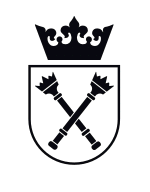 Nazwa ......................................................................Adres ......................................................................